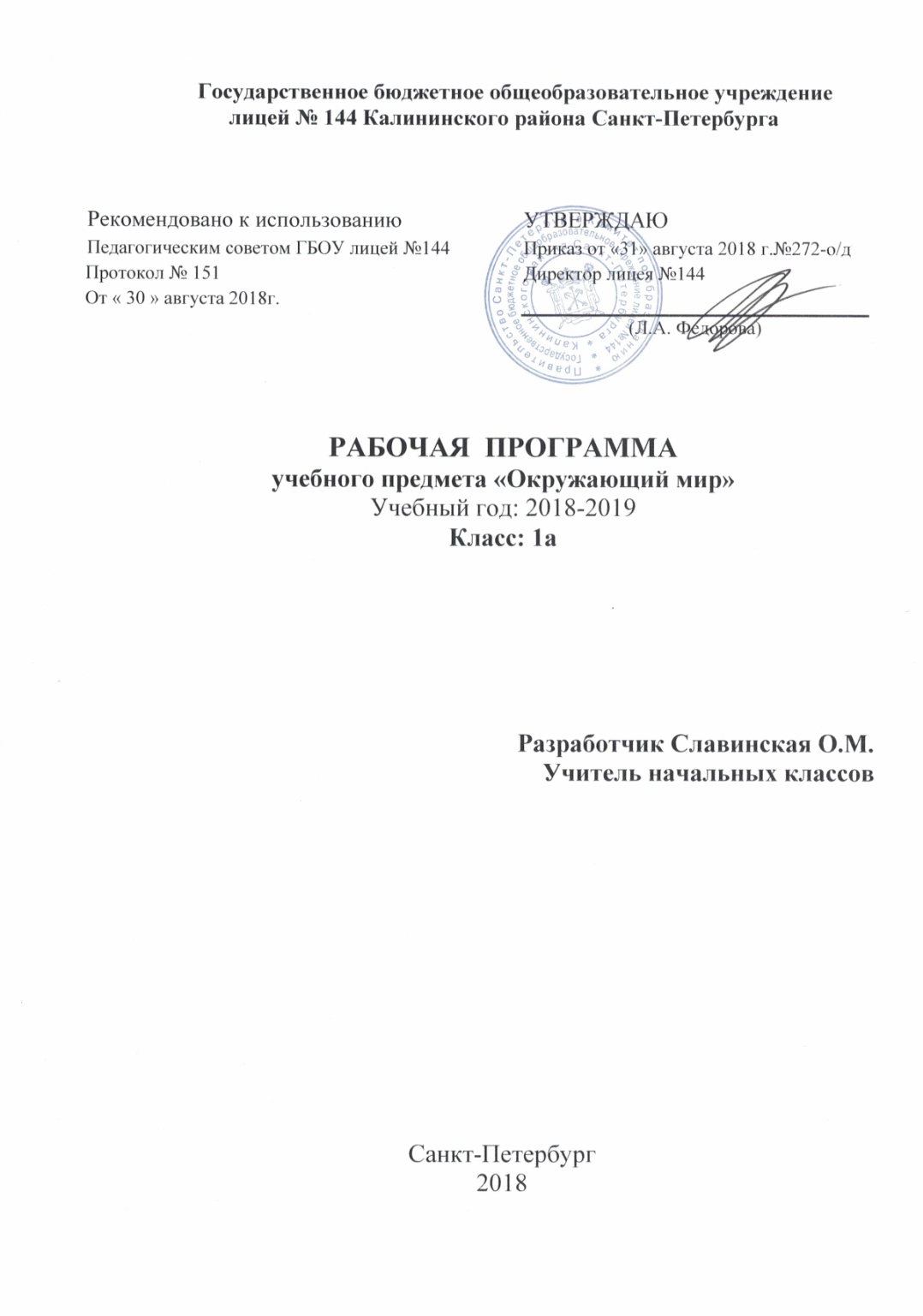 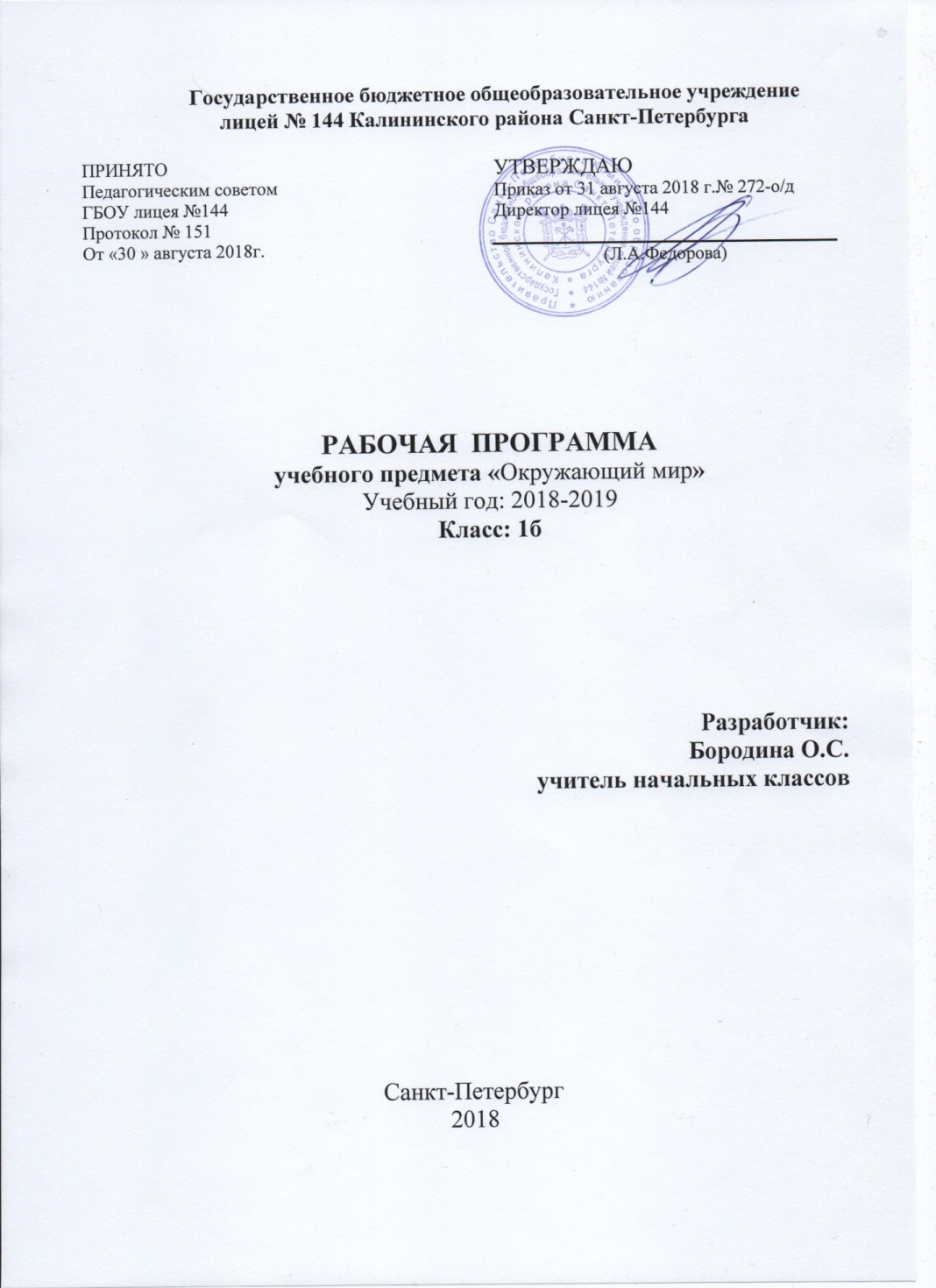 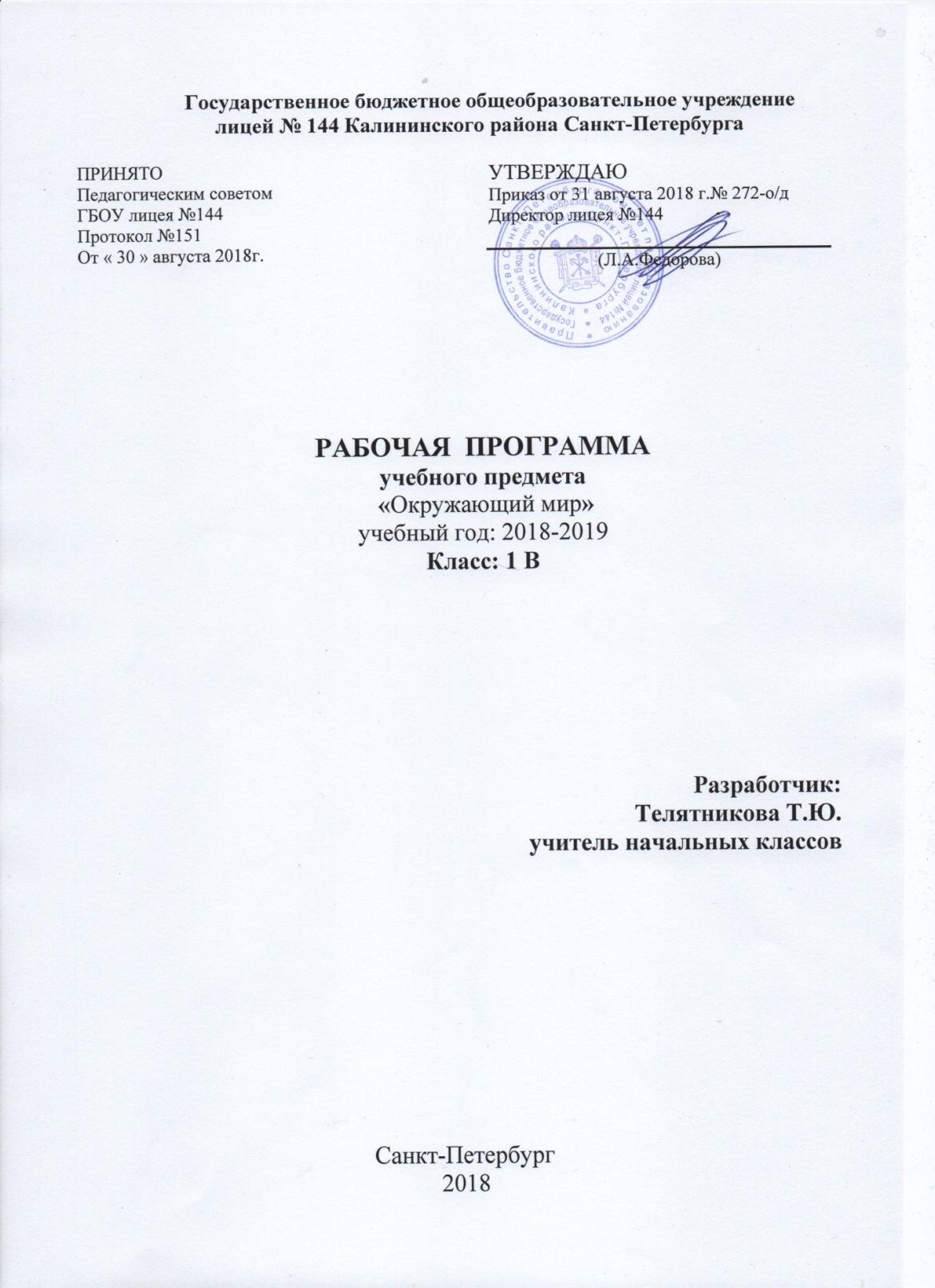 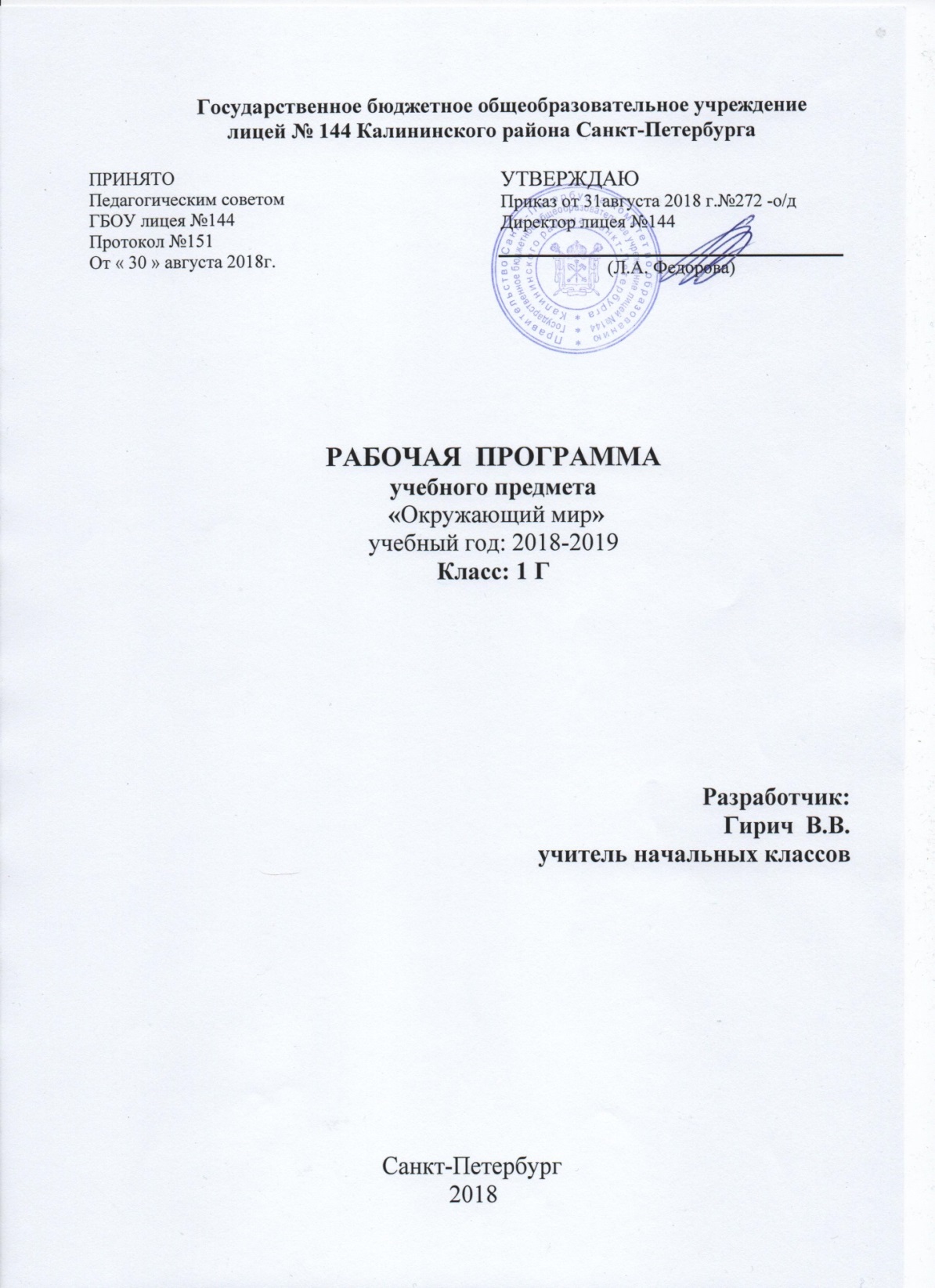 Пояснительная запискаОкружающий мир как учебный предмет несет в себе большой развивающий потенциал: у детей формируются предпосылки научного мировоззрения, их познавательные интересы и способности; создаются условия для самопознания и саморазвития ребенка. Знания, формируемые в рамках данного учебного предмета, имеют глубокий личностный смысл и тесно связаны с практической жизнью младшего школьника.  Программа адресована учащимся первых классов общеобразовательных школРабочая программа по окружающему миру разработана на основе  федерального государственного образовательного стандарта начального общего образования.   (Стандарты второго поколения. Москва «Просвещение», .), программы А.А. Плешакова «Окружающий мир» («Школа России». Концепция и программы для начальных классов. В 2 частях. Москва,  «Просвещение», 20017 г.), приказа Министерства образования и науки Российской Федерации от 24 декабря 2010 г. года № N 2080 (Федеральный перечень учебников, рекомендованных Министерством образования и науки Российской Федерации к использованию в образовательном процессе в общеобразовательных учреждениях на 2011/2012 учебный год)Логика изложения и содержание программы полностью соответствуют требованиям федерального государственного образовательного стандарта начального общего образования по окружающему миру.  Цель изучения окружающего мира -  формирование целостной картины мира и осознание места в нем человека на основе единства рационально-научного познания и эмоционально-ценностного осмысления ребенком личностного опыта взаимодействия-общения с людьми, обществом и природой.Задачи:- развитие умений наблюдать, характеризовать, анализировать, обобщать объекты окружающего мира, рассуждать, решать творческие задачи;- формирование личностного восприятия, эмоционального, оценочного отношения к миру природы и культуры в их единстве;- воспитание экологической и духовно-нравственной культуры, патриотических чувств;- формирование потребности участвовать в созидательной деятельности по умелому преобразованию природы и общественной жизни;- формирование ориентаций и установок на активную заботу о природе родного края и места жительства, с учетом реальных возможностей и приобретенных знаний.Общая характеристика курсаОтбор содержания курса «Окружающий мир» осуществлён на основе следующих ведущих идей:1) идея многообразия мира;2) идея целостности мира;3) идея уважения к миру.Многообразие как форма существования мира ярко проявляет себя и в природной, и в социальной сфере. На основе интеграции естественно-научных, географических, исторических сведений в курсе выстраивается яркая картина действительности, отражающая многообразие природы и культуры, видов человеческой деятельности, стран и народов. Особое внимание уделяется знакомству младших школьников с природным многообразием, которое рассматривается и как самостоятельная ценность, и как условие, без которого невозможно существование человека, удовлетворение его материальных и духовных потребностей.Фундаментальная идея целостности мира также последовательно реализуется в курсе; её реализация осуществляется через раскрытие разнообразных связей: между неживой природой и живой, внутри живой природы, между природой и человеком. В частности, рассматривается значение каждого природного компонента в жизни людей, анализируется положительное и отрицательное воздействие человека на эти компоненты. Важнейшее значение для осознания детьми единства природы и общества, целостности самого общества, теснейшей взаимозависимости людей имеет включение в программу сведений из области экономики, истории, современной социальной жизни, которые присутствуют в программе каждого класса.Уважение к миру — это своего рода формула нового отношения к окружающему, основанного на признании самоценности сущего, на включении в нравственную сферу отношения не только к другим людям, но и к природе, к рукотворному миру, к культурному достоянию народов России и всего человечества.В основе методики преподавания курса «Окружающий мир» лежит проблемно-поисковый подход, обеспечивающий «открытие» детьми нового знания и активное освоение различных способов познания окружающего. При этом используются разнообразные методы и формы обучения с применением системы средств, составляющих единую информационно-образовательную среду. Учащиеся ведут наблюдения явлений природы и общественной жизни, выполняют практические работы и опыты, в том числе исследовательского характера, различные творческие задания. Проводятся дидактические и ролевые игры, учебные диалоги, моделирование объектов и явлений окружающего мира. Для успешного решения задач курса важны экскурсии и учебные прогулки, встречи с людьми различных профессий, организация посильной практической деятельности по охране среды и другие формы работы, обеспечивающие непосредственное взаимодействие ребёнка с окружающим миром. Занятия могут проводиться не только в классе, но и на улице, в лесу, парке, музее и т. д. Очень большое значение для достижения планируемых результатов имеет организация проектной деятельности учащихся, которая предусмотрена в каждом разделе программы.В соответствии с названными ведущими идеями особое значение при реализации программы имеют новые для практики начальной школы виды деятельности учащихся, к которым относятся: 1) распознавание природных объектов с помощью специально разработанного для начальной школы атласа-определителя; 2) моделирование экологических связей с помощью графических и динамических схем (моделей); 3) эколого-этическая деятельность, включающая анализ собственного отношения к миру природы и поведения в нём, оценку поступков других людей, выработку соответствующих норм и правил, которая осуществляется с помощью специально разработанной книги для чтения по экологической этике.Учебный курс «Окружающий мир» занимает особое место среди учебных предметов начальной школы. Образно говоря, это то, что «всегда с тобой», поскольку познание детьми окружающего мира не ограничивается рамками урока. Оно продолжается постоянно в школе и за её стенами. Сам учебный курс является своего рода системообразующим стержнем этого процесса. Вот почему важно, чтобы работа с детьми, начатая на уроках, продолжалась в той или иной форме и после их окончания, во внеурочной деятельности. Учителю следует также стремиться к тому, чтобы родители учащихся в повседневном общении со своими детьми, поддерживали их познавательные инициативы, пробуждаемые на уроках. Это могут быть и конкретные задания для домашних опытов и наблюдений, чтения и получения информации от взрослых.Ценностные ориентиры содержания курса• Природа как одна из важнейших основ здоровой и гармоничной жизни человека и общества.• Культура как процесс и результат человеческой жизнедеятельности во всём многообразии её форм.• Наука как часть культуры, отражающая человеческое стремление к истине, к познанию закономерностей окружающего мира природы и социума.• Человечество как многообразие народов, культур, религий.в Международное сотрудничество как основа мира на Земле.• Патриотизм как одно из проявлений духовной зрелости человека, выражающейся в любви к России, народу, малой родине, в осознанном желании служить Отечеству.• Семья как основа духовно-нравственного развития и воспитания личности, залог преемственности культурно-ценностных традиций народов России от поколения к поколению и жизнеспособности российского общества.• Труд и творчество как отличительные черты духовно и нравственно развитой личности.• Здоровый образ жизни в единстве составляющих: здоровье физическое, психическое, духовно- и социально-нравственное.• Нравственный выбор и ответственность человека в отношении к природе, историко-культурному наследию, к самому себе и окружающим людям.Место курса в учебном планеНа изучение курса «Окружающий мир» в 1 классе начальной школы отводится 2ч в неделю. Программа рассчитана на—66 ч (33 учебные недели).Результаты изучения курсаОсвоение курса «Окружающий мир» вносит существенный вклад в достижение личностных результатов начального образования, а именно:1) формирование основ российской гражданской идентичности, чувства гордости за свою Родину, российский народ и историю России, осознание своей этнической и национальной принадлежности; формирование ценностей многонационального российского общества; становление гуманистических и демократических ценностных ориентации;2) формирование целостного, социально ориентированного взгляда на мир в его органичном единстве и разнообразии природы, народов, культур и религий;3) формирование уважительного отношения к иному мнению, истории и культуре других народов;4) овладение начальными навыками адаптации в динамично изменяющемся и развивающемся мире;5) принятие и освоение социальной роли обучающегося, развитие мотивов учебной деятельности и формирование личностного смысла учения;6) развитие самостоятельности и личной ответственности за свои поступки, в том числе в информационной деятельности, на основе представлений о нравственных нормах, социальной справедливости и свободе;7) формирование эстетических потребностей, ценностей и чувств;8) развитие этических чувств, доброжелательности и эмоционально-нравственной отзывчивости, понимания и сопереживания чувствам других людей;9) развитие навыков сотрудничества со взрослыми и сверстниками в разных социальных ситуациях, умения не создавать конфликтов и находить выходы из спорных ситуаций;10) формирование установки на безопасный, здоровый образ жизни, наличие мотивации к творческому труду, работе на результат, бережному отношению к материальным и духовным ценностям.Изучение курса «Окружающий мир» играет значительную роль в достижении метапредметных результатов начального образования, таких как:1) овладение способностью принимать и сохранять цели и задачи учебной деятельности, поиска средств её осуществления;2) освоение способов решения проблем творческого и поискового характера;3) формирование умения планировать, контролировать и оценивать учебные действия в соответствии с поставленной задачей и условиями её реализации; определять наиболее эффективные способы достижения результата;4) формирование умения понимать причины успеха/неуспеха учебной деятельности и способности конструктивно действовать даже в ситуациях неуспеха;5) освоение начальных форм познавательной и личностной рефлексии;6) использование знаково-символических средств представления информации для создания моделей изучаемых объектов и процессов, схем решения учебных и практических задач;7) активное использование речевых средств и средств информационных и коммуникационных технологий (ИКТ) для решения коммуникативных и познавательных задач;8) использование различных способов поиска (в справочных источниках и открытом учебном информационном пространстве сети Интернет), сбора, обработки, анализа, организации, передачи и интерпретации информации в соответствии с коммуникативными и познавательными задачами и технологиями учебного предмета «Окружающий мир»;9) овладение логическими действиями сравнения, анализа, синтеза, обобщения, классификации по родовидовым признакам, установления аналогий и причинно-следственных связей, построения рассуждений, отнесения к известным понятиям;10) готовность слушать собеседника и вести диалог; готовность признавать возможность существования различных точек зрения и права каждого иметь свою; излагать своё мнение и аргументировать свою точку зрения и оценку событий;11) определение общей цели и путей её достижения; умение договариваться о распределении функций и ролей в совместной деятельности; осуществлять взаимный контроль в совместной деятельности, адекватно оценивать собственное поведение и поведение окружающих;12) овладение начальными сведениями о сущности и особенностях объектов, процессов и явлений действительности (природных, социальных, культурных, технических и др.) в соответствии с содержанием учебного предмета «Окружающий мир»;13) овладение базовыми предметными и межпредметными понятиями, отражающими существенные связи и отношения между объектами и процессами;14) умение работать в материальной и информационной среде начального общего образования (в том числе с учебными моделями) в соответствии с содержанием учебного предмета «Окружающий мир».При изучении курса «Окружающий мир» достигаются следующие предметные результаты:1) понимание особой роли России в мировой истории, воспитание чувства гордости за национальные свершения, открытия, победы;2) сформированность уважительного отношения к России, родному краю, своей семье, истории, культуре, природе нашей страны, её современной жизни;3) осознание целостности окружающего мира, освоение основ экологической грамотности, элементарных правил нравственного поведения в мире природы и людей, норм здоровьесберегающего поведения в природной и социальной среде;4) освоение доступных способов изучения природы и общества (наблюдение, запись, измерение, опыт, сравнение, классификация и др. с получением информации из семейных архивов, от окружающих людей, в открытом информационном пространстве);5) развитие навыков устанавливать и выявлять причинно-следственные связи в окружающем мире.Формы организации учебного процессаПрограмма предусматривает проведение традиционных и нетрадиционных уроков, обобщающих уроковИспользуется фронтальная, групповая, индивидуальная работа, работа в парахОсновные требования к уровню подготовки учащихся 1 классаК концу обучения в 1 классе учащиеся должны:Знать:название нашей планеты, родной страны и её столицы, региона, где живут учащиеся, родного города; государственную символику России;государственные праздники;основные (легко определяемые) свойства воды;общие условия, необходимые для жизни живых организмов;правила сохранения и укрепления здоровья;основные правила поведения в окружающей среде.Уметьразличать части растения, отображать их на рисунке (схеме);приводить примеры представителей разных групп растений и животных (2-3 представителя изизученных), раскрывать особенности их внешнего вида и жизни.Использовать приобретённые знания и умения в практической деятельности и повседневной жизни для:обогащения жизненного опыта, решения практических задач с помощью наблюдения, измерения, сравнения;установления связи между сезонными изменениями в неживой и живой природе;оценки воздействия человеку на природу, выполнения правил поведения в природе и участия в её охране;удовлетворения познавательных интересов, поиска дополнительной информации о родном крае, родной стране, нашей планете.Материально-техническое обеспечение учебного предметаПримерные программы начального общего образования.  – М.: Просвещение, 2016 (Стандарты второго поколения)Плешаков А.А, Мир вокруг нас. Учебник. 1  класс, М.: Просвещение, 2017Плешаков А.А, Крючкова Е.А. Окружающий мир, Рабочая тетрадь. 1 класс, М., Просвещение, 2017Плешаков А.А. От земли до неба. Атлас-определитель: пособие для уч-ся общеобразовательных учреждений:  М.: Просвещение, 2017Тесты к учебнику для 1 класса «Мир вокруг нас»  (авт. А. А.  Плешаков,М.: Просвещение, 2017Плешаков А.А. Зеленые страницы: книга  для уч-ся нач. классов, М: Просвещение, 2017Печатные пособияТаблицы природоведческого содержания в соответствии с программой обученияИллюстративные материалы (альбомы, комплекты открыток и др.)Информационно-коммуникативные средства           Окружающий мир: электронное приложение к учебнику А.А. Плешакова (СД)Календарно-тематическое планирование по окружающему миру 1 класс (66 ч)Лист корректировки рабочей программы(календарно-тематического планирования (КТП) рабочей программы                  Предмет:  «Окружающий мир»                 Класс: 1 «Б»                 Учитель: Бородина О.С.                 2018/2019 учебный год          «  » мая2019г.           Учитель                 Бородина О.С. (_____________________)   «СОГЛАСОВАНО»            Заместитель директора ГБОУ лицей № 144            по УВР                 ______________________________(_____________________)«____»______________20 …. г.№ТемаурокаТип урокаТип урокаХарактеристика деятельностиучащихся или виды учебной деятельности, практические и другие работыХарактеристика деятельностиучащихся или виды учебной деятельности, практические и другие работыСодержание учебного материалаСодержание учебного материалаПланируемые результаты освоения материала,универсальные учебные действияПланируемые результаты освоения материала,универсальные учебные действияПланируемые результаты освоения материала,универсальные учебные действияПланируемые результаты освоения материала,универсальные учебные действияПланируемые результаты освоения материала,универсальные учебные действияВиды контроляДатапроведенияДатапроведенияДатапроведенияДатапроведения№ТемаурокаТип урокаТип урокаХарактеристика деятельностиучащихся или виды учебной деятельности, практические и другие работыХарактеристика деятельностиучащихся или виды учебной деятельности, практические и другие работыСодержание учебного материалаСодержание учебного материалаПредметные УУДПредметные УУДПредметные УУДМетапредметные УУДЛичностные УУДВиды контроляПланПланФактФакт1Задавайте вопросы!КомбинированныйУрок- экскурсия по школеКомбинированныйУрок- экскурсия по школеУчащиеся осваивают первоначальные умения: — задавать вопросы; — вступать в учебный диалог; — пользоваться условными обозначениями учебника; — различать способы и средства познания окружающего мира; — оценивать результаты своей работы на урокеОбсуждать основные правила поведения в школе. Режим дня школьника.Учащиеся осваивают первоначальные умения: — задавать вопросы; — вступать в учебный диалог; — пользоваться условными обозначениями учебника; — различать способы и средства познания окружающего мира; — оценивать результаты своей работы на урокеОбсуждать основные правила поведения в школе. Режим дня школьника.Знакомство с учебником и учебными пособиями (рабочей тетрадью, сборником тестов, атласом-определителем «От земли до неба», книгами для чтения «Зелёные страницы» и «Великан на поляне»). Знакомство с персонажами учебника — Муравьем Вопросиком и Мудрой Черепахойс. 3-8, т. 3Знакомство с учебником и учебными пособиями (рабочей тетрадью, сборником тестов, атласом-определителем «От земли до неба», книгами для чтения «Зелёные страницы» и «Великан на поляне»). Знакомство с персонажами учебника — Муравьем Вопросиком и Мудрой Черепахойс. 3-8, т. 3различать способы и средства познания окружающего мира.Основные правила поведения в школе. Режим дня школьника.различать способы и средства познания окружающего мира.Основные правила поведения в школе. Режим дня школьника.различать способы и средства познания окружающего мира.Основные правила поведения в школе. Режим дня школьника.Познавательные: пользоваться условными обозначениями учебника;Коммуникативные: вступать в учебный диалог; задавать вопросы; Регулятивные: оценивать результаты своей работы на уроке (технологии оценивания образовательных  достижений).Личностные:формирование интереса к учению; осваивать роль ученика.Фронтальный2Что такое Родина?КомбинированныйЗаочнаяэкскурсияКомбинированныйЗаочнаяэкскурсия--  Понимать учебную задачу урока и стремиться её выполнить; — работать с картинной картой России, актуализировать имеющиеся знания о природе и городах страны, занятиях жителей; — сравнивать, различать и описывать герб и флаг России; — рассказывать о малой родине» и Москве как столице государства;— отвечать на итоговые вопросы и оценивать свои достижения на уроке.--  Понимать учебную задачу урока и стремиться её выполнить; — работать с картинной картой России, актуализировать имеющиеся знания о природе и городах страны, занятиях жителей; — сравнивать, различать и описывать герб и флаг России; — рассказывать о малой родине» и Москве как столице государства;— отвечать на итоговые вопросы и оценивать свои достижения на уроке.Знакомство с целями и задачами раздела. Родина — эта наша страна Россия и наша малая родина. Первоначальные сведения о народах России, её столице, о своей малой родине.с. 9-11.  т. 4Знакомство с целями и задачами раздела. Родина — эта наша страна Россия и наша малая родина. Первоначальные сведения о народах России, её столице, о своей малой родине.с. 9-11.  т. 4Предметные :Формировать понятия «Родина» — это наша страна Россия и наша малая родина-город, где мы живём. Первоначальные сведения о народах России, её столице, о своей малой родине. Сравнивать, различать и описывать герб и флаг России; Предметные :Формировать понятия «Родина» — это наша страна Россия и наша малая родина-город, где мы живём. Первоначальные сведения о народах России, её столице, о своей малой родине. Сравнивать, различать и описывать герб и флаг России; Предметные :Формировать понятия «Родина» — это наша страна Россия и наша малая родина-город, где мы живём. Первоначальные сведения о народах России, её столице, о своей малой родине. Сравнивать, различать и описывать герб и флаг России; Познавательные: работать с картинной картой России, актуализировать имеющиеся знания о природе и городах страны, занятиях жителей; Коммуникативные: рассказывать о малой родине» и Москве как столице государства; отвечать на итоговые вопросы.Регулятивные: Понимать учебную задачу урока и стремиться её выполнить; оценивать свои достижения на уроке; работать по предложенному плану.Личностные:формирование интереса к учению; осваивать роль ученика.Тест3Что мы знаем о народах России?КомбинированныйКомбинированныйПонимать учебную задачу урока и стремиться её выполнить; — рассматривать иллюстрации учебника, сравнивать лица и национальные костюмы представителей разных народов; — работать в паре: рассказывать (по фотографиям и личным впечатлениям) о национальных праздниках; — обсуждать, чем различаются народы России и что связывает их в единую семью; — работать со взрослыми: находить информацию о народах своего края; — отвечать на итоговые вопросы и оценивать свои достижения на уроке.Понимать учебную задачу урока и стремиться её выполнить; — рассматривать иллюстрации учебника, сравнивать лица и национальные костюмы представителей разных народов; — работать в паре: рассказывать (по фотографиям и личным впечатлениям) о национальных праздниках; — обсуждать, чем различаются народы России и что связывает их в единую семью; — работать со взрослыми: находить информацию о народах своего края; — отвечать на итоговые вопросы и оценивать свои достижения на уроке.Многонациональный характер населения России; Представления об этническом типе лица и национальном костюме. Национальные праздники народов России. Основные традиционные религии. Единство народов Россиис. 12-13,  т. 5-6Многонациональный характер населения России; Представления об этническом типе лица и национальном костюме. Национальные праздники народов России. Основные традиционные религии. Единство народов Россиис. 12-13,  т. 5-6Предметные:Многонациональный характер населения России; Представления об этническом типе лица и национальном костюме. Национальные праздники народов России. Основные традиционные религии. Единство народов России.Предметные:Многонациональный характер населения России; Представления об этническом типе лица и национальном костюме. Национальные праздники народов России. Основные традиционные религии. Единство народов России.Предметные:Многонациональный характер населения России; Представления об этническом типе лица и национальном костюме. Национальные праздники народов России. Основные традиционные религии. Единство народов России.Познавательные: работать со взрослыми: находить информацию о народах своего края; рассматривать иллюстрации учебника, сравнивать лица и национальные костюмы представителей разных народовКоммуникативные: работать в паре: рассказывать (по фотографиям и личным впечатлениям) о национальных праздниках; Отвечать на итоговые вопросыРегулятивные: оценивать свои достижения на урокеПонимать учебную задачу урока и стремиться её выполнить;Личностные: обсуждать, чем различаются народы России и что связывает их в единую семью; Фронтальный4Что мы знаем о Москве?Комбинированный.Заочная экскурсияКомбинированный.Заочная экскурсияПонимать учебную задачу урока и стремиться её выполнить; — рассматривать иллюстрации учебника, извлекать из них нужную информацию о Москве; — узнавать достопримечательности столицы; — работать в паре: рассказывать по фотографиям о жизни москвичей — своих сверстников; — отвечать на итоговые вопросы и оценивать свои достижения на уроке.Понимать учебную задачу урока и стремиться её выполнить; — рассматривать иллюстрации учебника, извлекать из них нужную информацию о Москве; — узнавать достопримечательности столицы; — работать в паре: рассказывать по фотографиям о жизни москвичей — своих сверстников; — отвечать на итоговые вопросы и оценивать свои достижения на уроке.Москва — столица России. Достопримечательности Москвы: Кремль, Красная площадь, собор Василия Блаженного, метро, зоопарк и т. д. Жизнь москвичей — наших сверстниковс. 14-15,  т. 7Москва — столица России. Достопримечательности Москвы: Кремль, Красная площадь, собор Василия Блаженного, метро, зоопарк и т. д. Жизнь москвичей — наших сверстниковс. 14-15,  т. 7Предметные: Москва — столица России. Достопримечательности Москвы: Кремль, Красная площадь, собор Василия Блаженного, метро, зоопарк и т. д. Жизнь москвичей — наших сверстников.Предметные: Москва — столица России. Достопримечательности Москвы: Кремль, Красная площадь, собор Василия Блаженного, метро, зоопарк и т. д. Жизнь москвичей — наших сверстников.Предметные: Москва — столица России. Достопримечательности Москвы: Кремль, Красная площадь, собор Василия Блаженного, метро, зоопарк и т. д. Жизнь москвичей — наших сверстников.Познавательные: рассматривать иллюстрации учебника, извлекать из них нужную информацию о МосквеКоммуникативные: работать в паре: рассказывать по фотографиям о жизни москвичей — своих сверстников; — отвечать на итоговые вопросы Регулятивные:Понимать учебную задачу урока и стремиться её выполнить; Проговаривать последовательность своих действий; оценивать свои достижения на уроке;Личностные:формирование интереса к учению; осваивать роль ученика.Тест5Проект «Моя малая Родина»КомбинированныйУрок-экскурсияКомбинированныйУрок-экскурсияВ ходе выполнения проекта первоклассники с помощью взрослых учатся: — фотографировать наиболее значимые достопримечательности своей малой родины; — находить в семейном фотоархиве соответствующий материал; — интервьюировать членов своей семьи об истории и достопримечательностях своей малой родины; — составлять устный рассказ; — выступать с подготовленным сообщением, опираясь на фотографии (слайды); — оценивать результаты собственного труда и труда товарищей.В ходе выполнения проекта первоклассники с помощью взрослых учатся: — фотографировать наиболее значимые достопримечательности своей малой родины; — находить в семейном фотоархиве соответствующий материал; — интервьюировать членов своей семьи об истории и достопримечательностях своей малой родины; — составлять устный рассказ; — выступать с подготовленным сообщением, опираясь на фотографии (слайды); — оценивать результаты собственного труда и труда товарищей.Подготовка к выполнению проекта: знакомство с материалами учебника, распределение заданий, обсуждение способов и сроков работыс. 16-17,  т. 8-9Подготовка к выполнению проекта: знакомство с материалами учебника, распределение заданий, обсуждение способов и сроков работыс. 16-17,  т. 8-9Предметные: фотографировать наиболее значимые достопримечательности своей малой родины.Предметные: фотографировать наиболее значимые достопримечательности своей малой родины.Предметные: фотографировать наиболее значимые достопримечательности своей малой родины.Познавательные: находить в семейном фотоархиве соответствующий материалКоммуникативные: интервьюировать членов своей семьи об истории и достопримечательностях своей малой родины; — составлять устный рассказ; — выступать с подготовленным сообщением, опираясь на фотографии (слайды); Регулятивные: Понимать учебную задачу урока и стремиться её выполнить; отвечать на итоговые вопросы; оценивать результаты собственного труда и труда товарищей.Личностные:Осваивать начальные навыки адаптации в динамично изменяющемся и развивающемся мире (настоящее, прошлое, будущее).Фронтальный 6Что у нас над головой?КомбинированныйКомбинированныйПонимать учебную задачу урока и стремиться её выполнить; — наблюдать и сравнивать дневное и ночное небо, рассказывать о нём; — моделировать форму Солнца; — работать в паре: моделировать форму созвездий;— работать со взрослыми: находить на ночном небе ковш Большой Медведицы; проводить наблюдения за созвездиями, Луной, погодой (по заданиям рабочей тетради); — отвечать на итоговые вопросы и оценивать свои достижения на уроке.Понимать учебную задачу урока и стремиться её выполнить; — наблюдать и сравнивать дневное и ночное небо, рассказывать о нём; — моделировать форму Солнца; — работать в паре: моделировать форму созвездий;— работать со взрослыми: находить на ночном небе ковш Большой Медведицы; проводить наблюдения за созвездиями, Луной, погодой (по заданиям рабочей тетради); — отвечать на итоговые вопросы и оценивать свои достижения на уроке.Дневное и ночное небо. Солнце и его форма. Звёзды и созвездия. Созвездие Большой Медведицыс. 18-19, т. 10Дневное и ночное небо. Солнце и его форма. Звёзды и созвездия. Созвездие Большой Медведицыс. 18-19, т. 10Предметные: Дневное и ночное небо. Солнце и его форма. Звёзды и созвездия. Созвездие Большой Медведицы.Предметные: Дневное и ночное небо. Солнце и его форма. Звёзды и созвездия. Созвездие Большой Медведицы.Предметные: Дневное и ночное небо. Солнце и его форма. Звёзды и созвездия. Созвездие Большой Медведицы.Познавательные: наблюдать и сравнивать дневное и ночное небо; моделировать форму Солнца; форму созвездий; работать со взрослыми: находить на ночном небе ковш Большой Медведицы; проводить наблюдения за созвездиями, Луной, погодой (по заданиям рабочей тетради); Коммуникативные: Формировать умение работать в паре. Составлять рассказ о дневном и ночном небе.Регулятивные: Понимать учебную задачу урока и стремиться её выполнить; отвечать на итоговые вопросы; оценивать свои достижения на уроке.Личностные: Развивать эколого-этическую деятельность. Формировать интерес к учению; осваивать роль ученика.Текущий7Что у нас под ногами?КомбинированныйКомбинированныйПонимать учебную задачу урока и стремиться её выполнить; — группировать объекты неживой природы (камешки) по разным признакам; — практическая работа: определять образцы камней по фотографиям, рисункам атласа-определителя; — различать гранит, кремень, известняк; — работать в паре: использовать представленную информацию для получения новых знаний, осуществлять самопроверку; — отвечать на итоговые вопросы и оценивать свои достижения на уроке.Понимать учебную задачу урока и стремиться её выполнить; — группировать объекты неживой природы (камешки) по разным признакам; — практическая работа: определять образцы камней по фотографиям, рисункам атласа-определителя; — различать гранит, кремень, известняк; — работать в паре: использовать представленную информацию для получения новых знаний, осуществлять самопроверку; — отвечать на итоговые вопросы и оценивать свои достижения на уроке.Камни как природные объекты, разнообразие их признаков (форма, цвет, сравнительные размеры). Представление о значении камней в жизни людей. Распознавание камнейс. 20-21т. 10-11Камни как природные объекты, разнообразие их признаков (форма, цвет, сравнительные размеры). Представление о значении камней в жизни людей. Распознавание камнейс. 20-21т. 10-11Предметные: Камни как природные объекты, разнообразие их признаков (форма, цвет, сравнительные размеры). Представление о значении камней в жизни людей. Распознавание камней (различать гранит, кремень, известняк); Предметные: Камни как природные объекты, разнообразие их признаков (форма, цвет, сравнительные размеры). Представление о значении камней в жизни людей. Распознавание камней (различать гранит, кремень, известняк); Предметные: Камни как природные объекты, разнообразие их признаков (форма, цвет, сравнительные размеры). Представление о значении камней в жизни людей. Распознавание камней (различать гранит, кремень, известняк); Познавательные: практическая работа: определять образцы камней по фотографиям, рисункам атласа-определителя; Перерабатывать полученную информацию: делать выводы в результате совместной работы всего класса.Перерабатывать полученную информацию: сравнивать и группировать предметы и их образы.Коммуникативные: отвечать на итоговые вопросы. Формировать умение работать в паре.Регулятивные: Понимать учебную задачу урока и стремиться её выполнить; оценивать свои достижения на уроке; осуществлять самопроверку;Личностные: Развивать эколого-этическую деятельность. Формировать интерес к учению; осваивать роль ученика.Текущий8Что общего у разных растений?КомбинированныйКомбинированныйПонимать учебную задачу урока и стараться её выполнить; — рассматривать иллюстрации учебника, извлекать из них нужную информацию; — практическая работа в группе: находить у растений их части, показывать и называть;— работать в паре: использовать представленную информацию для получения новых знаний, различать цветки и соцветия, осуществлять самопроверку; — отвечать на итоговые вопросы и оценивать свои достижения на уроке.Понимать учебную задачу урока и стараться её выполнить; — рассматривать иллюстрации учебника, извлекать из них нужную информацию; — практическая работа в группе: находить у растений их части, показывать и называть;— работать в паре: использовать представленную информацию для получения новых знаний, различать цветки и соцветия, осуществлять самопроверку; — отвечать на итоговые вопросы и оценивать свои достижения на уроке.Части растения (корень, стебель, листья, цветок, плод, семя). Представление о соцветияхс. 22-23т. 12-13Части растения (корень, стебель, листья, цветок, плод, семя). Представление о соцветияхс. 22-23т. 12-13Предметные: Части растения (корень, стебель, листья, цветок, плод, семя). Представление о соцветиях. Различать цветки и соцветия.Предметные: Части растения (корень, стебель, листья, цветок, плод, семя). Представление о соцветиях. Различать цветки и соцветия.Предметные: Части растения (корень, стебель, листья, цветок, плод, семя). Представление о соцветиях. Различать цветки и соцветия.Познавательные:Добывать новые знания: находить ответы на вопросы, используя учебник, свой жизненный опыт и информацию, полученную на уроке, выполнять индивидуальные задания; использовать представленную информацию для получения новых знаний, Коммуникативные: отвечать на итоговые вопросы. Формировать умение работать в паре.Регулятивные: Понимать учебную задачу урока и стремиться её выполнить; оценивать свои достижения на уроке;Осуществлять самопроверку; Личностные: Развивать эколого-этическую деятельность. Формировать интерес к учению; осваивать роль ученика.Текущий9Что растёт на подоконнике?КомбинированныйКомбинированный— Понимать учебную задачу урока и стараться её выполнить; — наблюдать комнатные растения в школе и узнавать их по рисункам; — практическая работа: определять комнатные растения с помощью атласа-определителя; — различать изученные растения; — работать в паре: использовать представленную информацию для получения новых знаний о родине комнатных растений, осуществлять "самопроверку; — приводить примеры комнатных растений; — рассказывать об особенностях любимого растения; — отвечать на итоговые вопросы и оценивать свои достижения на уроке.— Понимать учебную задачу урока и стараться её выполнить; — наблюдать комнатные растения в школе и узнавать их по рисункам; — практическая работа: определять комнатные растения с помощью атласа-определителя; — различать изученные растения; — работать в паре: использовать представленную информацию для получения новых знаний о родине комнатных растений, осуществлять "самопроверку; — приводить примеры комнатных растений; — рассказывать об особенностях любимого растения; — отвечать на итоговые вопросы и оценивать свои достижения на уроке.Наиболее распространённые комнатные растения. Зависимость внешнего вида растений от природных условий их родины. Распознавание комнатных растений в классес. 24-25т. 13-14Наиболее распространённые комнатные растения. Зависимость внешнего вида растений от природных условий их родины. Распознавание комнатных растений в классес. 24-25т. 13-14Предметные: Наиболее распространённые комнатные растения. Зависимость внешнего вида растений от природных условий их родины. Распознавание комнатных растений.Предметные: Наиболее распространённые комнатные растения. Зависимость внешнего вида растений от природных условий их родины. Распознавание комнатных растений.Предметные: Наиболее распространённые комнатные растения. Зависимость внешнего вида растений от природных условий их родины. Распознавание комнатных растений.Познавательные: Добывать новые знания: находить ответы на вопросы, использовать представленную информацию для получения новых знаний о родине комнатных растений,Коммуникативные: рассказывать об особенностях любимого растения;  Отвечать на итоговые вопросы.Регулятивные: Понимать учебную задачу урока и стремиться её выполнить; оценивать свои достижения на уроке;Осуществлять самопроверку;Личностные: Развивать эколого-этическую деятельность. Формировать интерес к учению; осваивать роль ученика. Оценивать жизненные ситуации (поступки людей) с точки зрения общепринятых норм и ценностей: в предложенных ситуациях отмечать конкретные поступки, которые можно оценить как хорошие или плохие.Текущий10Что растёт на клумбе?КомбинированныйУрокэкскурсияКомбинированныйУрокэкскурсияПонимать учебную задачу урока и стараться её выполнить; — наблюдать растения клумбы и дачного участка и узнавать их по рисункам; — практическая работа: определять растения цветника с помощью атласа-определителя; — работать в паре: узнавать по фотографиям растения цветника, осуществлять самопроверку; — рассказывать о любимом цветке; — отвечать на итоговые вопросы и оценивать свои достижения на уроке.Понимать учебную задачу урока и стараться её выполнить; — наблюдать растения клумбы и дачного участка и узнавать их по рисункам; — практическая работа: определять растения цветника с помощью атласа-определителя; — работать в паре: узнавать по фотографиям растения цветника, осуществлять самопроверку; — рассказывать о любимом цветке; — отвечать на итоговые вопросы и оценивать свои достижения на уроке.Наиболее распространённые растения цветника (космея, гладиолус, бархатцы, астра, петуния, календула), цветущие осенью. Распознавание растений цветникас. 26-27т. 15-16Наиболее распространённые растения цветника (космея, гладиолус, бархатцы, астра, петуния, календула), цветущие осенью. Распознавание растений цветникас. 26-27т. 15-16Предметные: Рассмотреть наиболее распространённые растения цветника (космея, гладиолус, бархатцы, астра, петуния, календула), цветущие осенью. Распознавание растений цветника. Наблюдать растения клумбы и дачного участка и узнавать их по рисункам;Предметные: Рассмотреть наиболее распространённые растения цветника (космея, гладиолус, бархатцы, астра, петуния, календула), цветущие осенью. Распознавание растений цветника. Наблюдать растения клумбы и дачного участка и узнавать их по рисункам;Предметные: Рассмотреть наиболее распространённые растения цветника (космея, гладиолус, бархатцы, астра, петуния, календула), цветущие осенью. Распознавание растений цветника. Наблюдать растения клумбы и дачного участка и узнавать их по рисункам;Познавательные: практическая работа: определять растения цветника с помощью атласа-определителя; Коммуникативные: рассказывать о любимом цветке; Отвечать на итоговые вопросыРегул-е: Понимать учебную задачу урока и стремиться её выполнить; оценивать свои достижения на уроке;Осуществлять самопроверкуЛичностные: Развивать эколого-этическую деятельность. Формировать интерес к учению; осваивать роль ученика. Оценивать жизненныеТекущий11Что это за листья?КомбинированныйУрокэкскурсияКомбинированныйУрокэкскурсия— Понимать учебную задачу урока и стараться её выполнить; — наблюдать осенние изменения окраски листьев на деревьях; — узнавать листья в осеннем букете, в гербарии, на рисунках и фотографиях; — сравнивать и группировать листья по различным признакам; — практическая работа в группе: определять деревья по листьям; — описывать внешний вид листьев какого-либо дерева; — отвечать на итоговые вопросы и оценивать свои достижения на уроке.— Понимать учебную задачу урока и стараться её выполнить; — наблюдать осенние изменения окраски листьев на деревьях; — узнавать листья в осеннем букете, в гербарии, на рисунках и фотографиях; — сравнивать и группировать листья по различным признакам; — практическая работа в группе: определять деревья по листьям; — описывать внешний вид листьев какого-либо дерева; — отвечать на итоговые вопросы и оценивать свои достижения на уроке.Деревья возле школы. Листья деревьев, разнообразие их формы и осенней окраски. Распознавание деревьев по листьямс. 28-29т. 16-18Деревья возле школы. Листья деревьев, разнообразие их формы и осенней окраски. Распознавание деревьев по листьямс. 28-29т. 16-18Предметные: Деревья возле школы. Листья деревьев, разнообразие их формы и осенней окраски. Распознавание деревьев по листьямПредметные: Деревья возле школы. Листья деревьев, разнообразие их формы и осенней окраски. Распознавание деревьев по листьямПредметные: Деревья возле школы. Листья деревьев, разнообразие их формы и осенней окраски. Распознавание деревьев по листьямПознавательные: сравнивать и группировать листья по различным признакам;  Практическая работа в группе: определять деревья по листьям; Коммуникативные: отвечать на итоговые вопросы. Формировать умение работать в паре. Описывать внешний вид листьев какого-либо дерева; Регулятивные: Понимать учебную задачу урока и стремиться её выполнить; оценивать свои достижения на уроке; осуществлять самопроверку;Личностные: Развивать эколого-этическую деятельность. Формировать интерес к учению; осваивать роль ученика. Оценивать жизненные ситуации.Текущий12Что такое хвоинки?КомбинированныйКомбинированныйПонимать учебную задачу урока и стараться её выполнить; — различать лиственные и хвойные деревья; — практическая работа в группе: определять деревья с помощью атласа-определителя; — сравнивать ель и сосну; — описывать дерево по плану; — отвечать на итоговые вопросы и оценивать свои достижения на уроке.Понимать учебную задачу урока и стараться её выполнить; — различать лиственные и хвойные деревья; — практическая работа в группе: определять деревья с помощью атласа-определителя; — сравнивать ель и сосну; — описывать дерево по плану; — отвечать на итоговые вопросы и оценивать свои достижения на уроке.Лиственные и хвойные деревья. Ель и сосна — хвойные деревья. Хвоинки — видоизменённые листья. Распознавание хвойных деревьевс. 30-31т. 19-21Лиственные и хвойные деревья. Ель и сосна — хвойные деревья. Хвоинки — видоизменённые листья. Распознавание хвойных деревьевс. 30-31т. 19-21Предметные: Лиственные и хвойные деревья. Ель и сосна — хвойные деревья. Хвоинки — видоизменённые листья. Распознавание хвойных деревьев.Предметные: Лиственные и хвойные деревья. Ель и сосна — хвойные деревья. Хвоинки — видоизменённые листья. Распознавание хвойных деревьев.Предметные: Лиственные и хвойные деревья. Ель и сосна — хвойные деревья. Хвоинки — видоизменённые листья. Распознавание хвойных деревьев.Познавательные: практическая работа в группе: определять деревья с помощью атласа-определителя;Коммуникативные:  сравнивать ель и сосну;  описывать дерево по плану; отвечать на итоговые вопросы. Формировать умение работать в группе. Регулятивные: Понимать учебную задачу урока и стремиться её выполнить; оценивать свои достижения на уроке; осуществлять самопроверку; Личностные: Развивать эколого-этическую деятельность. Формировать интерес к учению; осваивать роль ученика. Оценивать жизненные ситуации.Текущий13Кто такие насекомые?КомбинированныйКомбинированныйПонимать учебную задачу урока и стремиться её выполнить; — рассматривать иллюстрации учебника, извлекать из них информацию о строении насекомых, сравнивать части тела различных насекомых; — работать в паре: узнавать насекомых на рисунке, определять насекомых с помощью атласа-определителя, осуществлять самопроверку, приводить примеры насекомых; — сочинять и рассказывать сказочные истории 1 по рисункам; — отвечать на итоговые вопросы и оценивать свои достижения на уроке.Понимать учебную задачу урока и стремиться её выполнить; — рассматривать иллюстрации учебника, извлекать из них информацию о строении насекомых, сравнивать части тела различных насекомых; — работать в паре: узнавать насекомых на рисунке, определять насекомых с помощью атласа-определителя, осуществлять самопроверку, приводить примеры насекомых; — сочинять и рассказывать сказочные истории 1 по рисункам; — отвечать на итоговые вопросы и оценивать свои достижения на уроке.Насекомые как группа животных. Главный признак насекомых — шесть ног. Разнообразие насекомыхс. 32-33т. 22-23Насекомые как группа животных. Главный признак насекомых — шесть ног. Разнообразие насекомыхс. 32-33т. 22-23Предметные: Насекомые как группа животных. Главный признак насекомых — шесть ног. Разнообразие насекомых.  Узнавать насекомых на рисунке, определять насекомых с помощью атласа-определителя,Предметные: Насекомые как группа животных. Главный признак насекомых — шесть ног. Разнообразие насекомых.  Узнавать насекомых на рисунке, определять насекомых с помощью атласа-определителя,Предметные: Насекомые как группа животных. Главный признак насекомых — шесть ног. Разнообразие насекомых.  Узнавать насекомых на рисунке, определять насекомых с помощью атласа-определителя,Познавательные: рассматривать иллюстрации учебника, извлекать из них информацию о строении насекомых, сравнивать части тела различных насекомыхКоммуникативные: работать в паре; приводить примеры насекомых; сочинять и рассказывать сказочные истории 1 по рисункам;  отвечать на итоговые вопросыРегулятивные: Понимать учебную задачу урока и стремиться её выполнить; оценивать свои достижения на уроке; осуществлять самопроверку;Личностные: Развивать эколого-этическую деятельность. Формировать интерес к учению; осваивать роль ученика. Оценивать жизненные ситуации.Текущий14Кто такие рыбы?КомбинированныйКомбинированный— Понимать учебную задачу урока и стремиться её выполнить; — рассматривать иллюстрации учебника, извлекать из них нужную информацию; — моделировать строение чешуи рыбы с помощью монет или кружочков из фольги; — работать в паре: узнавать рыб на рисунке, осуществлять самопроверку; — описывать рыбу по плану; — приводить примеры речных и морских рыб с помощью атласа-определителя; — отвечать на итоговые вопросы и оценивать свои достижения на уроке.— Понимать учебную задачу урока и стремиться её выполнить; — рассматривать иллюстрации учебника, извлекать из них нужную информацию; — моделировать строение чешуи рыбы с помощью монет или кружочков из фольги; — работать в паре: узнавать рыб на рисунке, осуществлять самопроверку; — описывать рыбу по плану; — приводить примеры речных и морских рыб с помощью атласа-определителя; — отвечать на итоговые вопросы и оценивать свои достижения на уроке.Рыбы — водные животные, тело которых (у большинства) покрыто чешуёй. Морские и речные рыбыс. 34-35т. 24Рыбы — водные животные, тело которых (у большинства) покрыто чешуёй. Морские и речные рыбыс. 34-35т. 24Предметные: Рыбы — водные животные, тело которых (у большинства) покрыто чешуёй. Морские и речные рыбы. Узнавать рыб на рисунке,Предметные: Рыбы — водные животные, тело которых (у большинства) покрыто чешуёй. Морские и речные рыбы. Узнавать рыб на рисунке,Предметные: Рыбы — водные животные, тело которых (у большинства) покрыто чешуёй. Морские и речные рыбы. Узнавать рыб на рисунке,Познавательные: рассматривать иллюстрации учебника, извлекать из них нужную информацию; Моделировать строение чешуи рыбы с помощью монет или кружочков из фольгиКоммуникативные: работать в паре; описывать рыбу по плану; приводить примеры речных и морских рыб с помощью атласа-определителяРегулятивные: Понимать учебную задачу урока и стремиться её выполнить; работать по плану;Личностные: Развивать эколого-этическую деятельность. Формировать интерес к учению; осваивать роль ученика. Оценивать жизненные ситуации.Текущий15Кто такие птицы?КомбинированныйКомбинированныйПонимать учебную задачу урока и стремиться её выполнить; — рассматривать иллюстрации учебника, извлекать из них нужную информацию; — практическая работа: исследовать строение пера птицы; — работать в паре: узнавать птиц на рисунке, определять птиц с помощью атласа-определителя, проводить самопроверку; — описывать птицу по плану;— сочинять и рассказывать сказочную историю по рисунку; — отвечать на итоговые вопросы и оценивать свои достижения на уроке.Понимать учебную задачу урока и стремиться её выполнить; — рассматривать иллюстрации учебника, извлекать из них нужную информацию; — практическая работа: исследовать строение пера птицы; — работать в паре: узнавать птиц на рисунке, определять птиц с помощью атласа-определителя, проводить самопроверку; — описывать птицу по плану;— сочинять и рассказывать сказочную историю по рисунку; — отвечать на итоговые вопросы и оценивать свои достижения на уроке.Знакомство с птицами как одной из групп животных. Перья — главный признак птиц. Первоначальное знакомство со строением пера птицыс. 36-37т. 25-26Знакомство с птицами как одной из групп животных. Перья — главный признак птиц. Первоначальное знакомство со строением пера птицыс. 36-37т. 25-26Предметные: Знакомство с птицами как одной из групп животных. Перья — главный признак птиц. Первоначальное знакомство со строением пера птицы. Узнавать птиц на рисунке.Предметные: Знакомство с птицами как одной из групп животных. Перья — главный признак птиц. Первоначальное знакомство со строением пера птицы. Узнавать птиц на рисунке.Предметные: Знакомство с птицами как одной из групп животных. Перья — главный признак птиц. Первоначальное знакомство со строением пера птицы. Узнавать птиц на рисунке.Познавательные: рассматривать иллюстрации учебника, извлекать из них нужную информацию; — практическая работа: исследовать строение пера птицыКоммуникативные: работать в паре; описывать птицу по плану; сочинять и рассказывать сказочную историю по рисунку;  отвечать на итоговые вопросы.Регулятивные: Понимать учебную задачу урока и стремиться её выполнить; работать по плану; оценивать свои достижения на уроке; осуществлять самопроверку;Личностные: Развивать эколого-этическую деятельность. Формировать интерес к учению; осваивать роль ученика. Оценивать жизненные ситуации.Текущий16Кто такие звери?КомбинированныйКомбинированный— Понимать учебную задачу урока и стремиться её выполнить; — рассматривать иллюстрации учебника, извлекать из них нужную информацию; — практическая работа: исследовать строение шерсти зверей; — работать в паре: узнавать зверей на рисунке, определять зверей с помощью атласа-определителя, проводить самопроверку; — устанавливать связь между строением тела зверя и его образом жизни; — отвечать на итоговые вопросы и оценивать свои достижения на уроке.— Понимать учебную задачу урока и стремиться её выполнить; — рассматривать иллюстрации учебника, извлекать из них нужную информацию; — практическая работа: исследовать строение шерсти зверей; — работать в паре: узнавать зверей на рисунке, определять зверей с помощью атласа-определителя, проводить самопроверку; — устанавливать связь между строением тела зверя и его образом жизни; — отвечать на итоговые вопросы и оценивать свои достижения на уроке.Внешнее строение и разнообразие зверей. Основные признаки зверей: шерсть, вскармливание детёнышей молоком. Связь строения тела зверя с его образом жизнис. 38-41т. 27-28Внешнее строение и разнообразие зверей. Основные признаки зверей: шерсть, вскармливание детёнышей молоком. Связь строения тела зверя с его образом жизнис. 38-41т. 27-28Предметные: Внешнее строение и разнообразие зверей. Основные признаки зверей: шерсть, выкармливание детёнышей молоком. Связь строения тела зверя с его образом жизни. Узнавать зверей на рисунке.Предметные: Внешнее строение и разнообразие зверей. Основные признаки зверей: шерсть, выкармливание детёнышей молоком. Связь строения тела зверя с его образом жизни. Узнавать зверей на рисунке.Предметные: Внешнее строение и разнообразие зверей. Основные признаки зверей: шерсть, выкармливание детёнышей молоком. Связь строения тела зверя с его образом жизни. Узнавать зверей на рисунке.Познавательные: рассматривать иллюстрации учебника, извлекать из них нужную информацию;  практическая работа: исследовать строение шерсти зверей; устанавливать связь между строением тела зверя и его образом жизни;Коммуникативные:Слушать и понимать речь других, работать в паре; отвечать на итоговые вопросы.Регулятивные: Понимать учебную задачу урока и стремиться её выполнить; работать по плану; оценивать свои достижения на уроке; осуществлять самопроверку;Личностные: Развивать эколого-этическую деятельность. Формировать интерес к учению; осваивать роль ученика. Оценивать жизненные ситуации.Текущий17Что окружает нас дома?КомбинированныйКомбинированныйПонимать учебную задачу урока и стремиться её выполнить; — характеризовать назначение бытовых предметов;— находить на рисунке предметы определённых групп; — работать в паре: группировать предметы домашнего обихода; проводить взаимопроверку; — приводить примеры предметов разных групп; — отвечать на итоговые вопросы и оценивать свои достижения на уроке.Понимать учебную задачу урока и стремиться её выполнить; — характеризовать назначение бытовых предметов;— находить на рисунке предметы определённых групп; — работать в паре: группировать предметы домашнего обихода; проводить взаимопроверку; — приводить примеры предметов разных групп; — отвечать на итоговые вопросы и оценивать свои достижения на уроке.Систематизация представлений детей о предметах домашнего обихода. Группировка предметов по их назначениюс. 42-43т. 29-30Систематизация представлений детей о предметах домашнего обихода. Группировка предметов по их назначениюс. 42-43т. 29-30Предметные: Систематизация представлений детей о предметах домашнего обихода. Группировка предметов по их назначению.Предметные: Систематизация представлений детей о предметах домашнего обихода. Группировка предметов по их назначению.Предметные: Систематизация представлений детей о предметах домашнего обихода. Группировка предметов по их назначению.Познавательные: характеризовать назначение бытовых предметов; находить на рисунке предметы определённых групп; группировать предметы домашнего обихода.Коммуникативные: Слушать и понимать речь других, работать в паре; отвечать на итоговые вопросы.Регулятивные:Понимать учебную задачу урока и стремиться её выполнить; работать по плану; оценивать свои достижения на уроке; осуществлять самопроверку; взаимопроверку.Личностные:Знать домашний адрес, бережное отношение к предметам Дома. Формировать интерес к учению; осваивать роль ученика. Оценивать жизненные ситуации.Текущий18Что умеет компьютер?Формирование новых знанийФормирование новых знаний— Понимать учебную задачу урока и стремиться её выполнить; — определять составные части компьютера; — характеризовать назначение частей компьютера; — сравнивать стационарный компьютер и ноутбук; — работать в паре: рассказывать (по рисунку-схеме) о возможностях компьютера, обсуждать значение компьютера в нашей жизни; — моделировать устройство компьютера; — соблюдать правила безопасного обращения с компьютером; — отвечать на итоговые вопросы и оценивать свои достижения на уроке.— Понимать учебную задачу урока и стремиться её выполнить; — определять составные части компьютера; — характеризовать назначение частей компьютера; — сравнивать стационарный компьютер и ноутбук; — работать в паре: рассказывать (по рисунку-схеме) о возможностях компьютера, обсуждать значение компьютера в нашей жизни; — моделировать устройство компьютера; — соблюдать правила безопасного обращения с компьютером; — отвечать на итоговые вопросы и оценивать свои достижения на уроке.Знакомство с компьютером, его назначением и составными частями. Роль компьютера в современной жизни. Правила безопасного обращения с нимс. 44-45т. 31Знакомство с компьютером, его назначением и составными частями. Роль компьютера в современной жизни. Правила безопасного обращения с нимс. 44-45т. 31Предметные: Знакомство с компьютером, его назначением и составными частями. Роль компьютера в современной жизни. Правила безопасного обращения с ним.Предметные: Знакомство с компьютером, его назначением и составными частями. Роль компьютера в современной жизни. Правила безопасного обращения с ним.Предметные: Знакомство с компьютером, его назначением и составными частями. Роль компьютера в современной жизни. Правила безопасного обращения с ним.Познавательные: определять составные части компьютера; характеризовать назначение частей компьютера;  сравнивать стационарный компьютер и ноутбук; моделировать устройство компьютераКоммуникативные: Слушать и понимать речь других, работать в паре; отвечать на итоговые вопросы. Рассказывать (по рисунку-схеме) о возможностях компьютера, обсуждать значение компьютера в нашей жизни.Регулятивные: Понимать учебную задачу урока и стремиться её выполнить; работать по плану; оценивать свои достижения на уроке; осуществлять самопроверку; Личностные: соблюдать правила безопасного обращения с компьютером.Текущий19Что вокруг нас может быть опасным?КомбинированныйКомбинированныйПонимать учебную задачу урока и стремиться её выполнить; — выявлять потенциально опасные предметы домашнего обихода; — характеризовать опасность бытовых предметов; — работать в паре: формулировать правила перехода улицы, проводить самопроверку; — моделировать устройство светофора; — оценивать своё обращение с предметами домашнего обихода и поведение на дороге; — сочинять и рассказывать сказку по рисунку учебника; — отвечать на итоговые вопросы и оценивать свои достижения на уроке.Понимать учебную задачу урока и стремиться её выполнить; — выявлять потенциально опасные предметы домашнего обихода; — характеризовать опасность бытовых предметов; — работать в паре: формулировать правила перехода улицы, проводить самопроверку; — моделировать устройство светофора; — оценивать своё обращение с предметами домашнего обихода и поведение на дороге; — сочинять и рассказывать сказку по рисунку учебника; — отвечать на итоговые вопросы и оценивать свои достижения на уроке.Первоначальное знакомство с потенциально опасными окружающими предметами и транспортом. Элементарные правила дорожного движенияс. 46-47т. 32-33Первоначальное знакомство с потенциально опасными окружающими предметами и транспортом. Элементарные правила дорожного движенияс. 46-47т. 32-33Предметные: знакомство с потенциально опасными окружающими предметами и транспортом. Элементарные правила дорожного движения.Предметные: знакомство с потенциально опасными окружающими предметами и транспортом. Элементарные правила дорожного движения.Предметные: знакомство с потенциально опасными окружающими предметами и транспортом. Элементарные правила дорожного движения.Познавательные: выявлять потенциально опасные предметы домашнего обихода;  характеризовать опасность бытовых предметов; Коммуникативные: работать в паре: формулировать правила перехода улицы, сочинять и рассказывать сказку по рисунку учебника; — отвечать на итоговые вопросыРегулятивные: Понимать учебную задачу урока и стремиться её выполнить; работать по плану; оценивать свои достижения на уроке; осуществлять самопроверку;Личностные:выполнять правила поведения в общественных местах; безопасного поведения на улице и в быту.Текущий 20На что похожа наша планета?КомбинированныйКомбинированныйПонимать учебную задачу урока и стремиться её выполнить; — выдвигать предположения и доказывать их; — использовать глобус для знакомства с формой нашей планеты; — работать в паре: рассматривать рисунки-схемы и объяснять особенности движения Земли;— моделировать форму Земли; — отвечать на итоговые вопросы и оценивать свои достижения на уроке.Понимать учебную задачу урока и стремиться её выполнить; — выдвигать предположения и доказывать их; — использовать глобус для знакомства с формой нашей планеты; — работать в паре: рассматривать рисунки-схемы и объяснять особенности движения Земли;— моделировать форму Земли; — отвечать на итоговые вопросы и оценивать свои достижения на уроке.Первоначальные сведения о форме Земли и её движении вокруг Солнца и своей оси. Гло¬бус — модель Землис. 48-49,  т. 33Первоначальные сведения о форме Земли и её движении вокруг Солнца и своей оси. Гло¬бус — модель Землис. 48-49,  т. 33Предметные: Первоначальные сведения о форме Земли и её движении вокруг Солнца и своей оси. Глобус — модель Земли.Предметные: Первоначальные сведения о форме Земли и её движении вокруг Солнца и своей оси. Глобус — модель Земли.Предметные: Первоначальные сведения о форме Земли и её движении вокруг Солнца и своей оси. Глобус — модель Земли.Познавательные: выдвигать предположения и доказывать их; рассматривать рисунки-схемы и объяснять особенности движения Земли; моделировать форму Земли.Коммуникативные: работать в паре; отвечать на итоговые вопросы.Регулятивные: Понимать учебную задачу урока и стремиться её выполнить; работать по плану; оценивать свои достижения на уроке; осуществлять самопроверку;Личностные: Развивать эколого-этическую деятельность. Формировать интерес к учению; осваивать роль ученика. Оценивать жизненные ситуации.Текущий 21Проверим себя и оценим свои достижения по разделу «Что и кто?» Проверка знаний и уменийПроверка знаний и уменийВыполнять тестовые задания учебника; — выступать с сообщениями, иллюстрировать их наглядными материалами; — обсуждать выступления учащихся; — оценивать свои достижения и достижения других учащихся.Выполнять тестовые задания учебника; — выступать с сообщениями, иллюстрировать их наглядными материалами; — обсуждать выступления учащихся; — оценивать свои достижения и достижения других учащихся.Презентация проекта «Моя малая Родина»Проверка знаний и умений. Представление результатов проектной деятельности. Формирование адекватной оценки своих достиженийс. 50-54,  т.34Презентация проекта «Моя малая Родина»Проверка знаний и умений. Представление результатов проектной деятельности. Формирование адекватной оценки своих достиженийс. 50-54,  т.34Предметные: Презентация проекта «Моя малая Родина»Предметные: Презентация проекта «Моя малая Родина»Предметные: Презентация проекта «Моя малая Родина»Познавательные: Выполнять тестовые задания учебника; Коммуникативные: Представление результатов проектной деятельности (выступать с сообщениями, иллюстрировать их наглядными материалами;  обсуждать выступления учащихся); Регулятивные: Формирование адекватной оценки своих достижений.Личностные: Развивать эколого-этическую деятельность. Формировать интерес к учению; осваивать роль ученика. Оценивать жизненные ситуации.Итоговый«Как, откуда и куда?» (12 ч)«Как, откуда и куда?» (12 ч)«Как, откуда и куда?» (12 ч)«Как, откуда и куда?» (12 ч)«Как, откуда и куда?» (12 ч)«Как, откуда и куда?» (12 ч)«Как, откуда и куда?» (12 ч)«Как, откуда и куда?» (12 ч)«Как, откуда и куда?» (12 ч)«Как, откуда и куда?» (12 ч)«Как, откуда и куда?» (12 ч)«Как, откуда и куда?» (12 ч)«Как, откуда и куда?» (12 ч)«Как, откуда и куда?» (12 ч)«Как, откуда и куда?» (12 ч)22Как живёт семья? Проект «Моя семья»Как живёт семья? Проект «Моя семья»Комбинированный,Комбинированный,Понимать учебную задачу данного урока и стремиться её выполнить; — рассказывать о жизни семьи по рис. Учебника; — называть по именам (отчествам, фамилиям) членов своей семьи; — рассказывать об интересных событиях в жизни своей семьи; — оценивать значение. Семьи для человека и общества. В ходе выполнения проекта дети с помощью взрослых учатся:— отбирать из семейного архива фотографии членов семьи во время значимых для семьи событий; — интервьюировать членов семьи; — оценивать значение семейных альбомов для укрепления семейных отношений; — составлять экспозицию выставки; — оценивать результаты собственного труда и труда товарищей.Понимать учебную задачу данного урока и стремиться её выполнить; — рассказывать о жизни семьи по рис. Учебника; — называть по именам (отчествам, фамилиям) членов своей семьи; — рассказывать об интересных событиях в жизни своей семьи; — оценивать значение. Семьи для человека и общества. В ходе выполнения проекта дети с помощью взрослых учатся:— отбирать из семейного архива фотографии членов семьи во время значимых для семьи событий; — интервьюировать членов семьи; — оценивать значение семейных альбомов для укрепления семейных отношений; — составлять экспозицию выставки; — оценивать результаты собственного труда и труда товарищей.Знакомство с целями и задачами раздела. Семья — это самые близкие люди. Что объединяет членов семьи. Имена, отчества и фамилии членов семьи. Жизнь семьи. Подготовка к выполнению проекта «Моя семья»: знакомство с материалами учебника, распределение заданий, обсуждение способов и сроков работыс.55-59т. 35-37Знакомство с целями и задачами раздела. Семья — это самые близкие люди. Что объединяет членов семьи. Имена, отчества и фамилии членов семьи. Жизнь семьи. Подготовка к выполнению проекта «Моя семья»: знакомство с материалами учебника, распределение заданий, обсуждение способов и сроков работыс.55-59т. 35-37Предметные: Семья — это самые близкие люди. Что объединяет членов семьи. Имена, отчества и фамилии членов семьи. Жизнь семьи. Подготовка к выполнению проекта «Моя семья»: знакомство с материалами учебника, распределение заданий, обсуждение способов и сроков работыПознавательные: отбирать из семейного архива фотографии членов семьи во время значимых для семьи событий;  интервьюировать членов семьи;  оценивать значение семейных альбомов для укрепления семейных отношений;  составлять экспозицию выставки; Коммуникативные: рассказывать о жизни семьи по рис. Учебника; рассказывать об интересных событиях в жизни своей семьи;Регулятивные: Понимать учебную задачу урока и стремиться её выполнить; работать по плану; оценивать свои достижения на уроке; Познавательные: отбирать из семейного архива фотографии членов семьи во время значимых для семьи событий;  интервьюировать членов семьи;  оценивать значение семейных альбомов для укрепления семейных отношений;  составлять экспозицию выставки; Коммуникативные: рассказывать о жизни семьи по рис. Учебника; рассказывать об интересных событиях в жизни своей семьи;Регулятивные: Понимать учебную задачу урока и стремиться её выполнить; работать по плану; оценивать свои достижения на уроке; Личностные: оценивать значение семьи для человека и общества; называть по именам (отчествам, фамилиям) членов своей семьи.Текущий Текущий 23Откуда в наш дом приходит вода и куда она уходит?Откуда в наш дом приходит вода и куда она уходит?КомбинированныйКомбинированныйПонимать учебную задачу урока и стремиться её выполнить; — прослеживать по рисунку-схеме путь воды; — обсуждать необходимость экономии воды; — выяснять опасность употребления загрязнённой воды; — практическая работа: проводить опыты, показывающие загрязнение воды и её очистку; — отвечать на итоговые вопросы и оценивать свои достижения на уроке.Понимать учебную задачу урока и стремиться её выполнить; — прослеживать по рисунку-схеме путь воды; — обсуждать необходимость экономии воды; — выяснять опасность употребления загрязнённой воды; — практическая работа: проводить опыты, показывающие загрязнение воды и её очистку; — отвечать на итоговые вопросы и оценивать свои достижения на уроке.Значение воды в доме. Путь воды от природных источников до жилища людей. Значение очистных сооружений для предотвращения загрязнения природных вод. Опасность использования загрязнённой воды. Очистка загрязнённой водыс. 60-61,  т. 38-40Значение воды в доме. Путь воды от природных источников до жилища людей. Значение очистных сооружений для предотвращения загрязнения природных вод. Опасность использования загрязнённой воды. Очистка загрязнённой водыс. 60-61,  т. 38-40Предметные: Значение воды в доме. Путь воды от природных источников до жилища людей. Значение очистных сооружений для предотвращения загрязнения природных вод. Опасность использования загрязнённой воды. Очистка загрязнённой воды.Познавательные: прослеживать по рисунку-схеме путь воды; выяснять опасность употребления загрязнённой воды;  практическая работа: проводить опыты, показывающие загрязнение воды и её очистку; Коммуникативные: отвечать на итоговые вопросы; обсуждать необходимость экономии воды;Регулятивные: Понимать учебную задачу урока и стремиться её выполнить; работать по плану; оценивать свои достижения на уроке;Познавательные: прослеживать по рисунку-схеме путь воды; выяснять опасность употребления загрязнённой воды;  практическая работа: проводить опыты, показывающие загрязнение воды и её очистку; Коммуникативные: отвечать на итоговые вопросы; обсуждать необходимость экономии воды;Регулятивные: Понимать учебную задачу урока и стремиться её выполнить; работать по плану; оценивать свои достижения на уроке;Личностные: Развивать эколого-этическую деятельность. Формировать интерес к учению; осваивать роль ученика. Оценивать жизненные ситуации.ТекущийТекущий24Откуда в наш дом приходит электричество?Откуда в наш дом приходит электричество?КомбинированныйКомбинированныйПонимать учебную задачу урока и стремиться её выполнить;— отличать электроприборы от других бытовых предметов, не использующих электричество;— запомнить правила безопасности при обращении с электричеством и электроприборами;— анализировать схему выработки электричества и способа его доставки потребителям; обсуждать необходимость экономии электроэнергии;— практическая работа в паре: собирать простейшую электрическую цепь;— отвечать на итоговые вопросы и оценивать свои достижения на уроке.Понимать учебную задачу урока и стремиться её выполнить;— отличать электроприборы от других бытовых предметов, не использующих электричество;— запомнить правила безопасности при обращении с электричеством и электроприборами;— анализировать схему выработки электричества и способа его доставки потребителям; обсуждать необходимость экономии электроэнергии;— практическая работа в паре: собирать простейшую электрическую цепь;— отвечать на итоговые вопросы и оценивать свои достижения на уроке.Значение электроприборов в жизни современного человека. Разнообразие бытовых электроприборов. Способы выработки электричества и доставки его потребителям. Правила безопасности при использовании электричества и электроприборов. Современные энергосберегающие бытовые приборыс.62-63т. 40-41Значение электроприборов в жизни современного человека. Разнообразие бытовых электроприборов. Способы выработки электричества и доставки его потребителям. Правила безопасности при использовании электричества и электроприборов. Современные энергосберегающие бытовые приборыс.62-63т. 40-41Предметные: Значение электроприборов в жизни современного человека. Разнообразие бытовых электроприборов. Способы выработки электричества и доставки его потребителямПознавательные: Современные энергосберегающие бытовые приборы. Практическая работа: собирать простейшую электрическую цепь;Коммуникативные: обсуждать необходимость экономии электроэнергии; работать в паре; отвечать на итоговые вопросы.Регулятивные: Понимать учебную задачу урока и стремиться её выполнить; работать по плану; оценивать свои достижения на уроке;Познавательные: Современные энергосберегающие бытовые приборы. Практическая работа: собирать простейшую электрическую цепь;Коммуникативные: обсуждать необходимость экономии электроэнергии; работать в паре; отвечать на итоговые вопросы.Регулятивные: Понимать учебную задачу урока и стремиться её выполнить; работать по плану; оценивать свои достижения на уроке;Личностные: Правила безопасности при использовании электричества и электроприборов.  Энергосбережение. Развивать эколого-этическую деятельность. Формировать интерес к учению; осваивать роль ученика. Оценивать жизненные ситуации.ТекущийТекущий25Как путешествует письмо?Как путешествует письмо?КомбинированныйКомбинированный— Понимать учебную задачу урока и стремиться её выполнить; — наблюдать за работой почты и рассказывать о ней; — работать в паре: строить из разрезных деталей схему доставки почтовых отправлений, рассказывать по схеме о путешествии письма, проводить взаимопроверку; — различать почтовые отправления: письма, бандероли, посылки, открытки; работать в группе: высказывать предположения о содержании иллюстраций и осуществлять самопроверку; — отвечать на итоговые вопросы и оценивать свои достижения на уроке.— Понимать учебную задачу урока и стремиться её выполнить; — наблюдать за работой почты и рассказывать о ней; — работать в паре: строить из разрезных деталей схему доставки почтовых отправлений, рассказывать по схеме о путешествии письма, проводить взаимопроверку; — различать почтовые отправления: письма, бандероли, посылки, открытки; работать в группе: высказывать предположения о содержании иллюстраций и осуществлять самопроверку; — отвечать на итоговые вопросы и оценивать свои достижения на уроке.Разнообразие почтовых отправлений и средств доставки корреспонденции. Значение почтовой связи для общества. Знакомство с работой почты. Современные средства коммуникациис.64-65т. 42-43Разнообразие почтовых отправлений и средств доставки корреспонденции. Значение почтовой связи для общества. Знакомство с работой почты. Современные средства коммуникациис.64-65т. 42-43Предметные:Разнообразие почтовых отправлений и средств доставки корреспонденции. Значение почтовой связи для общества. Знакомство с работой почты. Современные средства коммуникации.Познавательные: наблюдать за работой почты; строить из разрезных деталей схему доставки почтовых отправлений, различать почтовые отправления: письма, бандероли, посылки, открытки;Коммуникативные: работать в паре, в группе; рассказывать о работе почты и почтальона;  о том, как путешествует письмо.Регулятивные: Понимать учебную задачу урока и стремиться её выполнить; работать по плану; оценивать свои достижения на уроке; высказывать предположения о содержании иллюстраций и осуществлять самопроверку; Познавательные: наблюдать за работой почты; строить из разрезных деталей схему доставки почтовых отправлений, различать почтовые отправления: письма, бандероли, посылки, открытки;Коммуникативные: работать в паре, в группе; рассказывать о работе почты и почтальона;  о том, как путешествует письмо.Регулятивные: Понимать учебную задачу урока и стремиться её выполнить; работать по плану; оценивать свои достижения на уроке; высказывать предположения о содержании иллюстраций и осуществлять самопроверку; Личностные:Оцениватьжизненные ситуации с точки зрения общепринятых норм и ценностей.ТекущийТекущий26Куда текут реки?Куда текут реки?КомбинированныйКомбинированныйПонимать учебную задачу урока и стремиться её выполнить; — прослеживать по рисунку-схеме путь воды из реки в море; — сравнивать реку и море; — различать пресную и морскую воду; — практическая работа в паре: рассматривать морскую соль и проводить опыт по «изготовлению» морской воды; — сочинять и рассказывать сказочную историю по рисунку;— отвечать на итоговые вопросы и оценивать свои достижения на уроке.Понимать учебную задачу урока и стремиться её выполнить; — прослеживать по рисунку-схеме путь воды из реки в море; — сравнивать реку и море; — различать пресную и морскую воду; — практическая работа в паре: рассматривать морскую соль и проводить опыт по «изготовлению» морской воды; — сочинять и рассказывать сказочную историю по рисунку;— отвечать на итоговые вопросы и оценивать свои достижения на уроке.Расширение и уточнение представлений детей о реках и морях, о движении воды от истока реки до моря, о пресной и морской водес. 66-67т. 43-45Расширение и уточнение представлений детей о реках и морях, о движении воды от истока реки до моря, о пресной и морской водес. 66-67т. 43-45Предметные: Расширение и уточнение представлений детей о реках и морях, о движении воды от истока реки до моря, о пресной и морской воде. Различать пресную и морскую воду; Познавательные: прослеживать по рисунку-схеме путь воды из реки в море; — сравнивать реку и море; рассматривать морскую соль и проводить опыт по «изготовлению» морской воды;Коммуникативные: сочинять и рассказывать сказочную историю по рисунку; работать в паре.Регул-е: Понимать учебную задачу урока и стремиться её выполнить; оценивать свои достижения на уроке.Познавательные: прослеживать по рисунку-схеме путь воды из реки в море; — сравнивать реку и море; рассматривать морскую соль и проводить опыт по «изготовлению» морской воды;Коммуникативные: сочинять и рассказывать сказочную историю по рисунку; работать в паре.Регул-е: Понимать учебную задачу урока и стремиться её выполнить; оценивать свои достижения на уроке.Личностные: Развивать эколого-этическую деятельность. Формировать интерес к учению; осваивать роль ученика. Оценивать жизненные ситуации. Самостоятельно определять и высказывать самые простые общие для всех людей правила поведения .Текущий Текущий 27Откуда берутся снег и лёд?Откуда берутся снег и лёд?Формирование новых знанийФормирование новых знаний— Понимать учебную задачу урока и стремиться её выполнить; — практическая работа в группе: проводить опыты по исследованию снега и льда в соответствии с инструкциями, формулировать выводы из опытов; — наблюдать форму снежинок и отображать её в рисунках; — отвечать на итоговые вопросы и оценивать свои достижения на уроке.— Понимать учебную задачу урока и стремиться её выполнить; — практическая работа в группе: проводить опыты по исследованию снега и льда в соответствии с инструкциями, формулировать выводы из опытов; — наблюдать форму снежинок и отображать её в рисунках; — отвечать на итоговые вопросы и оценивать свои достижения на уроке.Снег и лёд. Исследование свойств снега и льдас. 68-69т. 45-47Снег и лёд. Исследование свойств снега и льдас. 68-69т. 45-47Предметные: Снег и лёд. Свойства.Познавательные: Исследование свойств снега и льда;     наблюдать форму снежинок и отображать её в рисункахКоммуникативные: формулировать выводы из опытов; Отвечать на итоговые вопросы; работать в группе.Регулятивные: Понимать учебную задачу урока и стремиться её выполнить; оценивать свои достижения на уроке.Познавательные: Исследование свойств снега и льда;     наблюдать форму снежинок и отображать её в рисункахКоммуникативные: формулировать выводы из опытов; Отвечать на итоговые вопросы; работать в группе.Регулятивные: Понимать учебную задачу урока и стремиться её выполнить; оценивать свои достижения на уроке.Личностные: Развивать эколого-этическую деятельность. Формировать интерес к учению; осваивать роль ученика. Оценивать жизненные ситуации. Самостоятельно определять и высказывать самые простые общие для всех людей правила поведения.ТекущийТекущий28Как живут растения?Как живут растения?КомбинированныйКомбинированный— Понимать учебную задачу урока и стремиться её выполнить; — наблюдать за ростом и развитием растений, рассказывать о своих наблюдениях; — прослеживать по рисунку-схеме этапы жизни растения; — формулировать выводы об условиях, необходимых для жизни растений; — практическая работа в паре: ухаживать за комнатными растениями; — отвечать на итоговые вопросы и оценивать свои достижения на уроке.— Понимать учебную задачу урока и стремиться её выполнить; — наблюдать за ростом и развитием растений, рассказывать о своих наблюдениях; — прослеживать по рисунку-схеме этапы жизни растения; — формулировать выводы об условиях, необходимых для жизни растений; — практическая работа в паре: ухаживать за комнатными растениями; — отвечать на итоговые вопросы и оценивать свои достижения на уроке.Растение как живой организм. Представление о жизненном цикле растения. Условия, необходимые для жизни растений. Уход за комнатными растениямис. 70-71т. 48-49Растение как живой организм. Представление о жизненном цикле растения. Условия, необходимые для жизни растений. Уход за комнатными растениямис. 70-71т. 48-49Предметные: Растение как живой организм. Представление о жизненном цикле растения. Условия, необходимые для жизни растений. Уход за комнатными растениями.Познавательные: наблюдать за ростом и развитием растений; прослеживать по рисунку-схеме этапы жизни растения; ухаживать за комнатными растениями;    Коммуникативные: рассказывать о своих наблюдениях; формулировать выводы об условиях, необходимых для жизни растений; работать в паре;Регулятивные: Понимать учебную задачу урока и стремиться её выполнить; оценивать свои достижения на урокеПознавательные: наблюдать за ростом и развитием растений; прослеживать по рисунку-схеме этапы жизни растения; ухаживать за комнатными растениями;    Коммуникативные: рассказывать о своих наблюдениях; формулировать выводы об условиях, необходимых для жизни растений; работать в паре;Регулятивные: Понимать учебную задачу урока и стремиться её выполнить; оценивать свои достижения на урокеЛичностные: Развивать эколого-этическую деятельность. Формировать интерес к учению; осваивать роль ученика. Оценивать жизненные ситуации. Самостоятельно определять и высказывать самые простые общие для всех людей правила поведения.ТекущийТекущий29Как живут животные?Как живут животные?КомбинированныйКомбинированныйПонимать учебную задачу урока и стремиться её выполнить; — наблюдать за жизнью животных, рассказывать о своих наблюдениях; — работать в группе: выполнять задания, формулировать выводы, осуществлять самопроверку;— практическая работа в паре: ухаживать за животными живого уголка; — оценивать свои достижения на уроке.Понимать учебную задачу урока и стремиться её выполнить; — наблюдать за жизнью животных, рассказывать о своих наблюдениях; — работать в группе: выполнять задания, формулировать выводы, осуществлять самопроверку;— практическая работа в паре: ухаживать за животными живого уголка; — оценивать свои достижения на уроке.Животные как живые организмы. Представление о жизненном цикле животных. Условия, необходимые для жизни животных. Уход за животными живого уголкас. 72-73,   т. 50-51Животные как живые организмы. Представление о жизненном цикле животных. Условия, необходимые для жизни животных. Уход за животными живого уголкас. 72-73,   т. 50-51Предметные: Животные как живые организмы. Представление о жизненном цикле животных. Условия, необходимые для жизни животных. Уход за животными живого уголка.Познавательные: наблюдать за жизнью животных, ухаживать за животными живого уголкаКоммуникативные: рассказывать о своих наблюдениях; Работать в группе: выполнять задания, формулировать выводы; работать в паре;Регулятивные: Понимать учебную задачу урока и стремиться её выполнить; оценивать свои достижения на уроке; осуществлять самопроверку.Познавательные: наблюдать за жизнью животных, ухаживать за животными живого уголкаКоммуникативные: рассказывать о своих наблюдениях; Работать в группе: выполнять задания, формулировать выводы; работать в паре;Регулятивные: Понимать учебную задачу урока и стремиться её выполнить; оценивать свои достижения на уроке; осуществлять самопроверку.Личностные: Развивать эколого-этическую деятельность. Формировать интерес к учению; осваивать роль ученика. Оценивать жизненные ситуации. Самостоятельно определять и высказывать самые простые общие для всех людей правила поведения в природе.Текущий Текущий 30Как зимой помочь птицам?Как зимой помочь птицам?КомбинированныйКомбинированный— Понимать учебную задачу урока и стремиться её выполнить; — наблюдать зимующих птиц, различать зимующих птиц по рисункам и в природе; — обсуждать формы кормушек и виды корма для птиц; — практическая работа в паре: изготавливать простейшие кормушки и подбирать из предложенного подходящий для птиц корм; — запомнить правила подкормки птиц; — отвечать на итоговые вопросы и оценивать свои достижения на уроке.— Понимать учебную задачу урока и стремиться её выполнить; — наблюдать зимующих птиц, различать зимующих птиц по рисункам и в природе; — обсуждать формы кормушек и виды корма для птиц; — практическая работа в паре: изготавливать простейшие кормушки и подбирать из предложенного подходящий для птиц корм; — запомнить правила подкормки птиц; — отвечать на итоговые вопросы и оценивать свои достижения на уроке.Птицы, зимующие в наших краях, их питание зимой. Важность заботы о зимующих птицах. Устройство кормушек и виды корма. Правила подкормки птицс. 74-77т. 52-54Птицы, зимующие в наших краях, их питание зимой. Важность заботы о зимующих птицах. Устройство кормушек и виды корма. Правила подкормки птицс. 74-77т. 52-54Предметные: Птицы, зимующие в наших краях, их питание зимой. Важность заботы о зимующих птицах. Устройство кормушек и виды корма. Правила подкормки птиц.Познавательные: наблюдать зимующих птиц, различать зимующих птиц по рисункам и в природе; изготавливать простейшие кормушки и подбирать из предложенного подходящий для птиц корм;  запомнить правила подкормки птиц; Коммуникативные: обсуждать , слушать и понимать речь других, отвечать на вопросы; работать в паре;Регулятивные: Понимать учебную задачу урока и стремиться её выполнить; оценивать свои достижения на уроке; осуществлять самопроверку;Познавательные: наблюдать зимующих птиц, различать зимующих птиц по рисункам и в природе; изготавливать простейшие кормушки и подбирать из предложенного подходящий для птиц корм;  запомнить правила подкормки птиц; Коммуникативные: обсуждать , слушать и понимать речь других, отвечать на вопросы; работать в паре;Регулятивные: Понимать учебную задачу урока и стремиться её выполнить; оценивать свои достижения на уроке; осуществлять самопроверку;Личностные: Развивать эколого-этическую деятельность. Формировать интерес к учению; осваивать роль ученика. Оценивать жизненные ситуации. Самостоятельно определять и высказывать самые простые общие для всех людей правила поведения в природе.Текущий Текущий 31Откуда берётся и куда девается мусор?Откуда берётся и куда девается мусор?КомбинированныйКомбинированный— Понимать учебную задачу урока и стремиться её выполнить; — определять с помощью рисунков учебника источники возникновения мусора и способы его утилизации; — обсуждать важность соблюдения чистоты в быту, в городе и в природном окружении; необходимость раздельного сбора мусора; — практическая работа в группе: сортировать мусор по характеру материала; — сочинять и рассказывать сказочную историю по рисунку; — отвечать на итоговые вопросы и оценивать свои достижения на уроке.— Понимать учебную задачу урока и стремиться её выполнить; — определять с помощью рисунков учебника источники возникновения мусора и способы его утилизации; — обсуждать важность соблюдения чистоты в быту, в городе и в природном окружении; необходимость раздельного сбора мусора; — практическая работа в группе: сортировать мусор по характеру материала; — сочинять и рассказывать сказочную историю по рисунку; — отвечать на итоговые вопросы и оценивать свои достижения на уроке.Источники мусора в быту. Необходимость соблюдения чистоты в доме, городе, природном окружении. Раздельный сбор мусорас. 78-79т. 54-55Источники мусора в быту. Необходимость соблюдения чистоты в доме, городе, природном окружении. Раздельный сбор мусорас. 78-79т. 54-55Предметные: Источники мусора в быту. Необходимость соблюдения чистоты в доме, городе, природном окружении. Раздельный сбор мусора.Познавательные: определять с помощью рисунков учебника источники возникновения мусора и способы его утилизации; сортировать мусор по характеру материалаКоммуникативные: обсуждать важность соблюдения чистоты в быту, в городе и в природном окружении; необходимость раздельного сбора мусора; сочинять и рассказывать сказочную историю по рисунку;  отвечать на итоговые вопросы;Регулятивные: Понимать учебную задачу урока и стремиться её выполнить; оценивать свои достижения на уроке.Познавательные: определять с помощью рисунков учебника источники возникновения мусора и способы его утилизации; сортировать мусор по характеру материалаКоммуникативные: обсуждать важность соблюдения чистоты в быту, в городе и в природном окружении; необходимость раздельного сбора мусора; сочинять и рассказывать сказочную историю по рисунку;  отвечать на итоговые вопросы;Регулятивные: Понимать учебную задачу урока и стремиться её выполнить; оценивать свои достижения на уроке.Личностные: Экологические ценности.Текущий Текущий 32Откуда в снежках грязь?Откуда в снежках грязь?КомбинированныйКомбинированный— Понимать учебную задачу урока и стремиться её выполнить; — практическая работа в паре: исследовать снежки и снеговую воду на наличие загрязнений; — обсуждать источники появления загрязнений в снеге; формулировать предложения по защите окружающей среды от загрязнений; — сочинять и рассказывать сказку на предложенную тему;  отвечать на итоговые вопросы и оценивать свои достижения на уроке.— Понимать учебную задачу урока и стремиться её выполнить; — практическая работа в паре: исследовать снежки и снеговую воду на наличие загрязнений; — обсуждать источники появления загрязнений в снеге; формулировать предложения по защите окружающей среды от загрязнений; — сочинять и рассказывать сказку на предложенную тему;  отвечать на итоговые вопросы и оценивать свои достижения на уроке.Источники загрязнения нашей планеты и способы защиты её от загрязнений. Распространение загрязнений в окружающей средес.80-81т. 56-57Источники загрязнения нашей планеты и способы защиты её от загрязнений. Распространение загрязнений в окружающей средес.80-81т. 56-57Предметные: Источники загрязнения нашей планеты и способы защиты её от загрязнений. Распространение загрязнений в окружающей среде.Познавательные: исследовать снежки и снеговую воду на наличие загрязненийКоммуникативные: обсуждать источники появления загрязнений в снеге; — сочинять и рассказывать сказку на предложенную тему; — отвечать на итоговые вопросыРегулятивные: Понимать учебную задачу урока и стремиться её выполнить; оценивать свои достижения на уроке; формулировать предложения по защите окружающей среды от загрязненийПознавательные: исследовать снежки и снеговую воду на наличие загрязненийКоммуникативные: обсуждать источники появления загрязнений в снеге; — сочинять и рассказывать сказку на предложенную тему; — отвечать на итоговые вопросыРегулятивные: Понимать учебную задачу урока и стремиться её выполнить; оценивать свои достижения на уроке; формулировать предложения по защите окружающей среды от загрязненийЛичностные: развитие экологической этики.ТекущийТекущий33Проверим себя и оценим свои достижения по разделу «Как, откуда и куда?» Презентация проекта «Моя семья»Проверим себя и оценим свои достижения по разделу «Как, откуда и куда?» Презентация проекта «Моя семья»КомбинированныйКомбинированныйВыполнять тестовые задания учебника; — выступать с подготовленными сообщениями, иллюстрировать их наглядными материалами;— обсуждать выступления учащихся; — оценивать свои достижения и достижения других учащихся.Выполнять тестовые задания учебника; — выступать с подготовленными сообщениями, иллюстрировать их наглядными материалами;— обсуждать выступления учащихся; — оценивать свои достижения и достижения других учащихся.Проверка знаний и умений. Представление результатов проектной деятельности. Формирование адекватной оценки своих достиженийс. 82-87,  т. 58Проверка знаний и умений. Представление результатов проектной деятельности. Формирование адекватной оценки своих достиженийс. 82-87,  т. 58Предметные: Презентация проекта «Моя семья»Познавательные: Выполнять тестовые задания учебника; Коммуникативные:  выступать с подготовленными сообщениями, иллюстрировать их наглядными материалами; обсуждать выступления учащихся; Регулятивные: Понимать учебную задачу урока и стремиться её выполнить; Формирование адекватной оценки своих достижений (оценивать свои достижения и достижения других учащихся на уроке);Познавательные: Выполнять тестовые задания учебника; Коммуникативные:  выступать с подготовленными сообщениями, иллюстрировать их наглядными материалами; обсуждать выступления учащихся; Регулятивные: Понимать учебную задачу урока и стремиться её выполнить; Формирование адекватной оценки своих достижений (оценивать свои достижения и достижения других учащихся на уроке);Личностные: развитие навыков сотрудничества, доброжелательности; установка на здоровый образ жизни,    наличие мотивации к творчеству, работе на результат, бережному отношению к материальным и духовным ценностям.ИтоговыйИтоговый«Где и когда?» (11 ч )«Где и когда?» (11 ч )«Где и когда?» (11 ч )«Где и когда?» (11 ч )«Где и когда?» (11 ч )«Где и когда?» (11 ч )«Где и когда?» (11 ч )«Где и когда?» (11 ч )«Где и когда?» (11 ч )«Где и когда?» (11 ч )«Где и когда?» (11 ч )«Где и когда?» (11 ч )«Где и когда?» (11 ч )«Где и когда?» (11 ч )«Где и когда?» (11 ч )«Где и когда?» (11 ч )«Где и когда?» (11 ч )«Где и когда?» (11 ч )34Когда учиться интересно?Когда учиться интересно?КомбинированныйКомбинированныйПонимать учебную задачу урока и стремиться её выполнить; — анализировать иллюстрации учебника, обсуждать условия интересной и успешной учёбы; — работать в паре: сравнивать фотографии в учебнике, рассказывать о случаях взаимопомощи в классе; — рассказывать о своём учителе; формулировать выводы из коллективного обсуждения;— отвечать на итоговые вопросы и оценивать свои достижения на уроке.Понимать учебную задачу урока и стремиться её выполнить; — анализировать иллюстрации учебника, обсуждать условия интересной и успешной учёбы; — работать в паре: сравнивать фотографии в учебнике, рассказывать о случаях взаимопомощи в классе; — рассказывать о своём учителе; формулировать выводы из коллективного обсуждения;— отвечать на итоговые вопросы и оценивать свои достижения на уроке.Знакомство с целями и задачами раздела. Условия интересной и успешной учебы: хорошее оснащение классного помещения, дружный коллектив класса, взаимопомощь одноклассников, доверительные отношения с учителем. Обращение к учителю.II часть  с. 3-5,  т. 3Знакомство с целями и задачами раздела. Условия интересной и успешной учебы: хорошее оснащение классного помещения, дружный коллектив класса, взаимопомощь одноклассников, доверительные отношения с учителем. Обращение к учителю.II часть  с. 3-5,  т. 3Предметные: Знакомство с целями и задачами раздела: « Когда учиться интересно?»Познавательные: анализировать иллюстрации учебника, обсуждать условия интересной и успешной учёбы; сравнивать фотографии в учебникеКоммуникативные:  рассказывать о случаях взаимопомощи в классе; — рассказывать о своём учителе; отвечать на итоговые вопросы; работать в паре;Регулятивные: Понимать учебную задачу урока и стремиться её выполнить; оценивать свои достижения на уроке;  формулировать выводы из коллективного обсуждения; работать по         плану;Познавательные: анализировать иллюстрации учебника, обсуждать условия интересной и успешной учёбы; сравнивать фотографии в учебникеКоммуникативные:  рассказывать о случаях взаимопомощи в классе; — рассказывать о своём учителе; отвечать на итоговые вопросы; работать в паре;Регулятивные: Понимать учебную задачу урока и стремиться её выполнить; оценивать свои достижения на уроке;  формулировать выводы из коллективного обсуждения; работать по         плану;Личностные: развитие навыков сотрудничества, доброжелательности; умение слушать и уважать мнение других.ТекущийТекущий35Проект «Мой класс и моя школа»Проект «Мой класс и моя школа»КомбинированныйКомбинированныйВ ходе выполнения проекта дети с помощью взрослых учатся: — фотографировать наиболее интересные события в классе, здание школы, классную комнату и т. Д. — коллективно составлять рассказ о школе и классе; — презентовать итоги коллективного проекта, сопровождая рассказ фотографиями (слайдами); — оформлять фотовыставку; — оценивать результаты собственного труда и труда товарищей.В ходе выполнения проекта дети с помощью взрослых учатся: — фотографировать наиболее интересные события в классе, здание школы, классную комнату и т. Д. — коллективно составлять рассказ о школе и классе; — презентовать итоги коллективного проекта, сопровождая рассказ фотографиями (слайдами); — оформлять фотовыставку; — оценивать результаты собственного труда и труда товарищей.Подготовка к выполнению проекта: знакомство с материалами учебника, распределение заданий, обсуждение способов и сроков работыс. 6-7т. 4-5Подготовка к выполнению проекта: знакомство с материалами учебника, распределение заданий, обсуждение способов и сроков работыс. 6-7т. 4-5Предметные: Подготовка к выполнению проекта «Мой класс и моя школа»- обсуждение плана работы, хода действий. Познавательные: фотографировать наиболее интересные события в классе, здание школы, классную комнату и т. Д. Коммуникативные:  формирование умений работы в группах, парах; коллективно составлять рассказ о школе и классе; умение доказать свою  точку зрения; презентовать итоги коллективного проекта, сопровождая рассказ фотографиями (слайдами); оформлять фотовыставку; Регулятивные: Понимать учебную задачу урока и стремиться её выполнить; формулировать выводы из коллективного обсуждения; работать по         плану; оценивать результаты собственного труда и труда товарищей;Познавательные: фотографировать наиболее интересные события в классе, здание школы, классную комнату и т. Д. Коммуникативные:  формирование умений работы в группах, парах; коллективно составлять рассказ о школе и классе; умение доказать свою  точку зрения; презентовать итоги коллективного проекта, сопровождая рассказ фотографиями (слайдами); оформлять фотовыставку; Регулятивные: Понимать учебную задачу урока и стремиться её выполнить; формулировать выводы из коллективного обсуждения; работать по         плану; оценивать результаты собственного труда и труда товарищей;Личностные: развитие навыков сотрудничества, доброжелательности; умение слушать и уважать мнение других; ТекущийТекущий36Когда придёт суббота?Когда придёт суббота?КомбинированныйКомбинированныйПонимать учебную задачу урока и стремиться её выполнить; — анализировать иллюстрации учебника, различать прошлое, настоящее и будущее; — работать в паре: отображать с помощью карточек последовательность дней недели, называть дни недели в правильной последовательности, проводить взаимоконтроль; — называть любимый день недели и объяснять, почему именно он является любимым; — сочинять и рассказывать сказочную историю по рисунку; — отвечать на итоговые вопросы и оценивать свои достижения на уроке.Понимать учебную задачу урока и стремиться её выполнить; — анализировать иллюстрации учебника, различать прошлое, настоящее и будущее; — работать в паре: отображать с помощью карточек последовательность дней недели, называть дни недели в правильной последовательности, проводить взаимоконтроль; — называть любимый день недели и объяснять, почему именно он является любимым; — сочинять и рассказывать сказочную историю по рисунку; — отвечать на итоговые вопросы и оценивать свои достижения на уроке.Время и его течение. Прошлое, настоящее и будущее. Последовательность дней неделис.8-9т. 6-8Время и его течение. Прошлое, настоящее и будущее. Последовательность дней неделис.8-9т. 6-8Предметные: Время и его течение. Прошлое, настоящее и будущее. Последовательность дней недели.Познавательные: анализировать иллюстрации учебника, различать прошлое, настоящее и будущее; отображать с помощью карточек последовательность дней недели, называть дни недели в правильной последовательности, проводить взаимоконтроль; Коммуникативные:  называть любимый день недели и объяснять, почему именно он является любимым;  сочинять и рассказывать сказочную историю по рисунку;  отвечать на итоговые вопросыРегулятивные:Понимать учебную задачу урока и стремиться её выполнить; оценивать свои достижения на уроке;  формулировать выводы из коллективного обсуждения; работать по         плану;Познавательные: анализировать иллюстрации учебника, различать прошлое, настоящее и будущее; отображать с помощью карточек последовательность дней недели, называть дни недели в правильной последовательности, проводить взаимоконтроль; Коммуникативные:  называть любимый день недели и объяснять, почему именно он является любимым;  сочинять и рассказывать сказочную историю по рисунку;  отвечать на итоговые вопросыРегулятивные:Понимать учебную задачу урока и стремиться её выполнить; оценивать свои достижения на уроке;  формулировать выводы из коллективного обсуждения; работать по         плану;Личностные: Освоить начальные навыки адаптации в динамично изменяющемся и развивающемся мире (настоящее, прошлое, будущее).Текущий Текущий 37Когда наступит лето?Когда наступит лето?КомбинированныйКомбинированный— Понимать учебную задачу урока и стремиться её выполнить; — анализировать схему смены времён года и месяцев; называть времена года в правильной последовательности, соотносить времена года и месяцы; использовать цветные фишки для выполнения заданий; характеризовать природные явления в разные времена года; — называть любимое время года и объяснять, почему именно оно является любимым; — работать в паре: находить несоответствия в природных явлениях на рисунках учебника; — наблюдать сезонные изменения в природе и фиксировать их в рабочей тетради; — отвечать на итоговые вопросы и оценивать свои достижения на уроке.— Понимать учебную задачу урока и стремиться её выполнить; — анализировать схему смены времён года и месяцев; называть времена года в правильной последовательности, соотносить времена года и месяцы; использовать цветные фишки для выполнения заданий; характеризовать природные явления в разные времена года; — называть любимое время года и объяснять, почему именно оно является любимым; — работать в паре: находить несоответствия в природных явлениях на рисунках учебника; — наблюдать сезонные изменения в природе и фиксировать их в рабочей тетради; — отвечать на итоговые вопросы и оценивать свои достижения на уроке.Предметные: Последовательность смены времён года и месяцев в нём. Названия осенних, зимних, весеннихИ летних месяцев. Зависимость природных явлений от смены времён года.Познавательные: анализировать схему смены времён года и месяцев; называть времена года в правильной последовательности, соотносить времена года и месяцы; использовать цветные фишки для выполнения заданий; характеризовать природные явления в разные времена года;  называть любимое время года и объяснять, почему именно оно является любимым; находить несоответствия в природных явлениях на рисунках учебника; — наблюдать сезонные изменения в природе и фиксировать их в рабочей тетради; Коммуникативные:  работать в паре; участвовать в диалоге; составлять рассказ.Регулятивные: Понимать учебную задачу урока и стремиться её выполнить; оценивать свои достижения на уроке;  формулировать выводы из коллективного обсуждения; работать по         плану;Познавательные: анализировать схему смены времён года и месяцев; называть времена года в правильной последовательности, соотносить времена года и месяцы; использовать цветные фишки для выполнения заданий; характеризовать природные явления в разные времена года;  называть любимое время года и объяснять, почему именно оно является любимым; находить несоответствия в природных явлениях на рисунках учебника; — наблюдать сезонные изменения в природе и фиксировать их в рабочей тетради; Коммуникативные:  работать в паре; участвовать в диалоге; составлять рассказ.Регулятивные: Понимать учебную задачу урока и стремиться её выполнить; оценивать свои достижения на уроке;  формулировать выводы из коллективного обсуждения; работать по         плану;Личностные: Освоить начальные навыки адаптации в динамично изменяющемся и развивающемся мире; Формировать интерес к учению; осваивать роль ученика.Текущий Текущий 38Где живут белые медведи?Где живут белые медведи?КомбинированныйКомбинированныйПонимать учебную задачу урока и стремиться её выполнить; — практическая работа в паре: находить на глобусе Северный Ледовитый океан и Антарктиду, характеризовать их, осуществлять самоконтроль; — рассматривать и сравнивать иллюстрации учебника, извлекать из них информацию о животном мире холодных районов; — приводить примеры животных холодных районов; — устанавливать связь между строением, образом жизни животных и природными условиями; — отвечать на итоговые вопросы и оценивать свои достижения на уроке.Понимать учебную задачу урока и стремиться её выполнить; — практическая работа в паре: находить на глобусе Северный Ледовитый океан и Антарктиду, характеризовать их, осуществлять самоконтроль; — рассматривать и сравнивать иллюстрации учебника, извлекать из них информацию о животном мире холодных районов; — приводить примеры животных холодных районов; — устанавливать связь между строением, образом жизни животных и природными условиями; — отвечать на итоговые вопросы и оценивать свои достижения на уроке.Холодные районы Земли: Северный Ледовитый океан и Антарктида. Животный мир холодных районовс.12-13т. 11-12Холодные районы Земли: Северный Ледовитый океан и Антарктида. Животный мир холодных районовс.12-13т. 11-12Предметные: Холодные районы Земли: Северный Ледовитый океан и Антарктида. Животный мир холодных районов.Познавательные: находить на глобусе Северный Ледовитый океан и Антарктиду, характеризовать их,  рассматривать и сравнивать иллюстрации учебника, извлекать из них информацию о животном мире холодных районов;  приводить примеры животных холодных районов;  устанавливать связь между строением, образом жизни животных и природными условиями; Коммуникативные:  работать в паре; участвовать в диалоге; отвечать на вопросы; составлять рассказ.Регулятивные: Понимать учебную задачу урока и стремиться её выполнить; осуществлять самоконтроль; оценивать свои достижения на уроке;  формулировать выводы из коллективного обсуждения; работать по         плану;Познавательные: находить на глобусе Северный Ледовитый океан и Антарктиду, характеризовать их,  рассматривать и сравнивать иллюстрации учебника, извлекать из них информацию о животном мире холодных районов;  приводить примеры животных холодных районов;  устанавливать связь между строением, образом жизни животных и природными условиями; Коммуникативные:  работать в паре; участвовать в диалоге; отвечать на вопросы; составлять рассказ.Регулятивные: Понимать учебную задачу урока и стремиться её выполнить; осуществлять самоконтроль; оценивать свои достижения на уроке;  формулировать выводы из коллективного обсуждения; работать по         плану;Личностные: Освоить начальные навыки адаптации в динамично изменяющемся и развивающемся мире; Формировать интерес к учению; осваивать роль ученика.ТекущийТекущий39Где живут слоны?Где живут слоны?КомбинированныйКомбинированныйПонимать учетную задачу урока и стремиться её выполнить; — практическая работа в паре: находить на глобусе экватор и жаркие районы Земли, характеризовать их, осуществлять самопроверку; — работать в группе: анализировать рисунок учебника, рассказывать по плану о полученной информации; — приводить примеры животных жарких районов; — устанавливать связь между строением, образом жизни животных и природными условиями; — отвечать на итоговые вопросы и оценивать свои достижения на уроке.Понимать учетную задачу урока и стремиться её выполнить; — практическая работа в паре: находить на глобусе экватор и жаркие районы Земли, характеризовать их, осуществлять самопроверку; — работать в группе: анализировать рисунок учебника, рассказывать по плану о полученной информации; — приводить примеры животных жарких районов; — устанавливать связь между строением, образом жизни животных и природными условиями; — отвечать на итоговые вопросы и оценивать свои достижения на уроке.Жаркие районы Земли: саванна и тропический лес. Животный мир жарких районовс. 14-15т. 12-13Жаркие районы Земли: саванна и тропический лес. Животный мир жарких районовс. 14-15т. 12-13Предметные: Жаркие районы Земли: саванна и тропический лес. Животный мир жарких районов.Познавательные: находить на глобусе экватор и жаркие районы Земли, характеризовать их, осуществлять самопроверку; анализировать рисунок учебника, рассказывать по плану о полученной информации;  приводить примеры животных жарких районов;  устанавливать связь между строением, образом жизни животных и природными условиями; Коммуникативные:  работать в паре; в группе, (учиться выполнять различные роли), участвовать в диалоге; отвечать на вопросы; составлять рассказ.Регулятивные: Понимать учебную задачу урока и стремиться её выполнить; осуществлять самоконтроль; оценивать свои достижения на уроке;  формулировать выводы из коллективного обсуждения; работать по         плану;Познавательные: находить на глобусе экватор и жаркие районы Земли, характеризовать их, осуществлять самопроверку; анализировать рисунок учебника, рассказывать по плану о полученной информации;  приводить примеры животных жарких районов;  устанавливать связь между строением, образом жизни животных и природными условиями; Коммуникативные:  работать в паре; в группе, (учиться выполнять различные роли), участвовать в диалоге; отвечать на вопросы; составлять рассказ.Регулятивные: Понимать учебную задачу урока и стремиться её выполнить; осуществлять самоконтроль; оценивать свои достижения на уроке;  формулировать выводы из коллективного обсуждения; работать по         плану;Личностные:Формировать интерес к учению; осваивать роль ученика. Формирование эстетических потребностей, ценностей и чувств.ТекущийТекущий40Где зимуют птицы?Где зимуют птицы?КомбинированныйКомбинированныйПонимать учебную задачу урока и стремиться её выполнить; — различать зимующих и перелётных птиц; группировать (классифицировать) птиц с использованием цветных фишек;— работать в паре: выдвигать предположения о местах зимовок птиц и доказывать их, осуществлять самопроверку; — объяснять причины отлёта птиц в тёплые края; — приводить примеры зимующих и перелётных птиц; — отвечать на итоговые вопросы и оценивать свои достижения на уроке.Понимать учебную задачу урока и стремиться её выполнить; — различать зимующих и перелётных птиц; группировать (классифицировать) птиц с использованием цветных фишек;— работать в паре: выдвигать предположения о местах зимовок птиц и доказывать их, осуществлять самопроверку; — объяснять причины отлёта птиц в тёплые края; — приводить примеры зимующих и перелётных птиц; — отвечать на итоговые вопросы и оценивать свои достижения на уроке.Зимующие и перелётные птицы. Места зимовок перелётных птиц. Исследование учёными маршрутов перелёта птиц. Причины, заставляющие птиц улетать на зимус. 16-19т. 14-15Зимующие и перелётные птицы. Места зимовок перелётных птиц. Исследование учёными маршрутов перелёта птиц. Причины, заставляющие птиц улетать на зимус. 16-19т. 14-15Предметные: Зимующие и перелётные птицы. Места зимовок перелётных птиц. Исследование учёными маршрутов перелёта птиц. Причины, заставляющие птиц улетать на зиму.Познавательные: различать зимующих и перелётных птиц; группировать (классифицировать) птиц с использованием цветных фишек;Объяснять причины отлёта птиц в тёплые края;  приводить примеры зимующих и перелётных птиц; Коммуникативные:  работать в паре, слушать и понимать речь других.Регулятивные: Понимать учебную задачу урока и стремиться её выполнить; осуществлять самоконтроль; оценивать свои достижения на уроке;  формулировать выводы из коллективного обсуждения; работать по         плану; выдвигать предположенияПознавательные: различать зимующих и перелётных птиц; группировать (классифицировать) птиц с использованием цветных фишек;Объяснять причины отлёта птиц в тёплые края;  приводить примеры зимующих и перелётных птиц; Коммуникативные:  работать в паре, слушать и понимать речь других.Регулятивные: Понимать учебную задачу урока и стремиться её выполнить; осуществлять самоконтроль; оценивать свои достижения на уроке;  формулировать выводы из коллективного обсуждения; работать по         плану; выдвигать предположенияЛичностные:Развивать эколого-этическую деятельность (анализ собственного отношения к миру природы и поведения в нем; оценка поступков других людей в природе).ТекущийТекущий41Когда появилась одежда?Когда появилась одежда?КомбинированныйКомбинированный— Понимать учебную задачу урока и стремиться её выполнить; — прослеживать с помощью иллюстраций учебника историю появления одежды и развития моды; описывать одежду людей по рисунку; — отличать национальную одежду своего народа от одежды других народов; — работать в паре: различать типы одежды в зависимости от её назначения, подбирать одежду для разных случаев; — работать со взрослыми: изготавливать маскарадный костюм;— отвечать на итоговые вопросы и оценивать свои достижения на уроке.— Понимать учебную задачу урока и стремиться её выполнить; — прослеживать с помощью иллюстраций учебника историю появления одежды и развития моды; описывать одежду людей по рисунку; — отличать национальную одежду своего народа от одежды других народов; — работать в паре: различать типы одежды в зависимости от её назначения, подбирать одежду для разных случаев; — работать со взрослыми: изготавливать маскарадный костюм;— отвечать на итоговые вопросы и оценивать свои достижения на уроке.История появления одежды и развития моды. Зависимость типа одежды от погодных условий, национальных традиций и её назначения (деловая, спортивная, рабочая, домашняя, праздничная, военная)с. 20-21т. 15-16История появления одежды и развития моды. Зависимость типа одежды от погодных условий, национальных традиций и её назначения (деловая, спортивная, рабочая, домашняя, праздничная, военная)с. 20-21т. 15-16Предметные: История появления одежды и развития моды. Зависимость типа одежды от погодных условий, национальных традиций и её назначения (деловая, спортивная, рабочая, домашняя, праздничная, военная).Познавательные:прослеживать с помощью иллюстраций учебника историю появления одежды и развития моды; описывать одежду людей в рисунках;  отличать национальную одежду своего народа от одежды других народов; различать типы одежды в зависимости от её назначения, подбирать одежду для разных случаев;  работать со взрослыми: изготавливать маскарадный костюм;Коммуникативные:  описывать одежду людей по рисунку; работать в паре; отвечать на вопросы.Регулятивные: Понимать учебную задачу урока и стремиться её выполнить; осуществлять самоконтроль; оценивать свои достижения на уроке;  формулировать выводы из коллективного обсуждения; работать по         плану;Познавательные:прослеживать с помощью иллюстраций учебника историю появления одежды и развития моды; описывать одежду людей в рисунках;  отличать национальную одежду своего народа от одежды других народов; различать типы одежды в зависимости от её назначения, подбирать одежду для разных случаев;  работать со взрослыми: изготавливать маскарадный костюм;Коммуникативные:  описывать одежду людей по рисунку; работать в паре; отвечать на вопросы.Регулятивные: Понимать учебную задачу урока и стремиться её выполнить; осуществлять самоконтроль; оценивать свои достижения на уроке;  формулировать выводы из коллективного обсуждения; работать по         плану;Личностные:Формирование эстетических потребностей, ценностей и чувств. Формировать интерес к учению;ТекущийТекущий42Когда изобрели велосипед?Когда изобрели велосипед?КомбинированныйКомбинированныйПонимать учебную задачу урока и стремиться её выполнить; — сравнивать старинные и современные велосипеды; — работать в паре: извлекать из учебника информацию об устройстве велосипеда, осуществлять самопроверку; — обсуждать роль велосипеда в нашей жизни; — запомнить правила безопасной езды на велосипеде; — отвечать на итоговые вопросы и оценивать свои достижения на уроке.Понимать учебную задачу урока и стремиться её выполнить; — сравнивать старинные и современные велосипеды; — работать в паре: извлекать из учебника информацию об устройстве велосипеда, осуществлять самопроверку; — обсуждать роль велосипеда в нашей жизни; — запомнить правила безопасной езды на велосипеде; — отвечать на итоговые вопросы и оценивать свои достижения на уроке.История появления и усовершенствования велосипеда. Устройство велосипеда, разнообразие современных моделей (прогулочный, гоночный, тандем, детский трёхколёсный). Правила дорожного движения и безопасности при езде на велосипедес. 22-23т. 17-18История появления и усовершенствования велосипеда. Устройство велосипеда, разнообразие современных моделей (прогулочный, гоночный, тандем, детский трёхколёсный). Правила дорожного движения и безопасности при езде на велосипедес. 22-23т. 17-18Предметные: История появления и усовершенствования велосипеда. Правила дорожного движения и безопасности при езде на велосипеде.Познавательные: сравнивать старинные и современные велосипеды;  извлекать из учебника информацию об устройстве велосипеда, осуществлять самопроверку;  обсуждать роль велосипеда в нашей жизни;  запомнить правила безопасной езды на велосипеде; Коммуникативные:  обсуждать роль велосипеда в нашей жизни; отвечать на итоговые вопросыРегулятивные: Понимать учебную задачу урока и стремиться её выполнить; осуществлять самоконтроль; оценивать свои достижения на уроке;  формулировать выводы из коллективного обсуждения; работать по         плану;Познавательные: сравнивать старинные и современные велосипеды;  извлекать из учебника информацию об устройстве велосипеда, осуществлять самопроверку;  обсуждать роль велосипеда в нашей жизни;  запомнить правила безопасной езды на велосипеде; Коммуникативные:  обсуждать роль велосипеда в нашей жизни; отвечать на итоговые вопросыРегулятивные: Понимать учебную задачу урока и стремиться её выполнить; осуществлять самоконтроль; оценивать свои достижения на уроке;  формулировать выводы из коллективного обсуждения; работать по         плану;Личностные:соблюдать ПДД и ТБТекущий Текущий 43Когда мы станем взрослы-ми?Когда мы станем взрослы-ми?КомбинированныйКомбинированныйПонимать учебную задачу урока и стремиться её выполнить; — сравнивать жизнь взрослого и ребёнка; — определять по фотографиям в учебнике профессии людей, рассказывать о профессиях родителей и старших членов семьи, обсуждать, какие профессии будут востребованы в будущем; — работать в паре: сравнивать рисунки учебника, формулировать выводы в соответствии с заданием;— рассуждать о том, что в окружающем мире зависит от наших поступков; — отвечать на итоговые вопросы и оценивать свои достижения на уроке.Понимать учебную задачу урока и стремиться её выполнить; — сравнивать жизнь взрослого и ребёнка; — определять по фотографиям в учебнике профессии людей, рассказывать о профессиях родителей и старших членов семьи, обсуждать, какие профессии будут востребованы в будущем; — работать в паре: сравнивать рисунки учебника, формулировать выводы в соответствии с заданием;— рассуждать о том, что в окружающем мире зависит от наших поступков; — отвечать на итоговые вопросы и оценивать свои достижения на уроке.Отличие жизни взрослого человека от жизни ребёнка. Необходимость выбора профессии, целевых установок на будущее. Ответственность человека за состояние окружающего мирас. 24-25т. 18-19Отличие жизни взрослого человека от жизни ребёнка. Необходимость выбора профессии, целевых установок на будущее. Ответственность человека за состояние окружающего мирас. 24-25т. 18-19Предметные: Отличие жизни взрослого человека от жизни ребёнка. Выбор профессии, целевых установок на будущее. Ответственность человека за состояние окружающего мираПознавательные: сравнивать жизнь взрослого и ребёнка;  определять по фотографиям в учебнике профессии людей, рассказывать о профессиях родителей и старших членов семьи, обсуждать, какие профессии будут востребованы в будущем; сравнивать рисунки учебника.Коммуникативные:  работать в паре, рассуждать, обсуждать, отвечать на вопросы.Регулятивные: Понимать учебную задачу урока и стремиться её выполнить; осуществлять самоконтроль; оценивать свои достижения на уроке;  формулировать выводы из коллективного обсуждения; работать по         плану;Познавательные: сравнивать жизнь взрослого и ребёнка;  определять по фотографиям в учебнике профессии людей, рассказывать о профессиях родителей и старших членов семьи, обсуждать, какие профессии будут востребованы в будущем; сравнивать рисунки учебника.Коммуникативные:  работать в паре, рассуждать, обсуждать, отвечать на вопросы.Регулятивные: Понимать учебную задачу урока и стремиться её выполнить; осуществлять самоконтроль; оценивать свои достижения на уроке;  формулировать выводы из коллективного обсуждения; работать по         плану;Личностные: формирование целостного социально – ориентированного взгляда на мир.ТекущийТекущий44Проверим себя и оценим свои достижения по разделу «Где и когда?» Презента-ция проекта «Мой класс и моя школа»Проверим себя и оценим свои достижения по разделу «Где и когда?» Презента-ция проекта «Мой класс и моя школа»Проверка знаний и уменийПроверка знаний и уменийВыполнять тестовые задания учебника; — выступать с подготовленными сообщениями, иллюстрировать их наглядными материалами; — обсуждать выступления учащихся; — оценивать свои достижения и достижения других учащихся.Выполнять тестовые задания учебника; — выступать с подготовленными сообщениями, иллюстрировать их наглядными материалами; — обсуждать выступления учащихся; — оценивать свои достижения и достижения других учащихся.Проверка знаний и умений. Представление результатов проектной деятельности. Формирование адекватной оценки своих достиженийс. 26-30т. 20Проверка знаний и умений. Представление результатов проектной деятельности. Формирование адекватной оценки своих достиженийс. 26-30т. 20Предметные: Презентация проекта «Мой класс и моя школа».Познавательные: Выполнять тестовые задания учебника;Коммуникативные:выступать с подготовленными сообщениями, иллюстрировать их наглядными материалами; обсуждать выступления учащихся; Регулятивные: Понимать учебную задачу урока и стремиться её выполнить; осуществлять самоконтроль; Формирование адекватной оценки своих достижений; формулировать выводы из коллективного обсуждения; работать по         плану;Познавательные: Выполнять тестовые задания учебника;Коммуникативные:выступать с подготовленными сообщениями, иллюстрировать их наглядными материалами; обсуждать выступления учащихся; Регулятивные: Понимать учебную задачу урока и стремиться её выполнить; осуществлять самоконтроль; Формирование адекватной оценки своих достижений; формулировать выводы из коллективного обсуждения; работать по         плану;Личностные:принятие и освоение социальной роли обучающегося, развитие мотивов учебной деятельности и формирование личностного смысла учения.ИтоговыйИтоговый« Почему и зачем?»  (22 ч)« Почему и зачем?»  (22 ч)« Почему и зачем?»  (22 ч)« Почему и зачем?»  (22 ч)« Почему и зачем?»  (22 ч)« Почему и зачем?»  (22 ч)« Почему и зачем?»  (22 ч)« Почему и зачем?»  (22 ч)« Почему и зачем?»  (22 ч)« Почему и зачем?»  (22 ч)« Почему и зачем?»  (22 ч)« Почему и зачем?»  (22 ч)« Почему и зачем?»  (22 ч)« Почему и зачем?»  (22 ч)« Почему и зачем?»  (22 ч)« Почему и зачем?»  (22 ч)« Почему и зачем?»  (22 ч)45Почему Солнце светит днём, а звёзды ночью?Почему Солнце светит днём, а звёзды ночью?КомбинированныйКомбинированныйПонимать учебную задачу урока и стремиться её выполнить; — сопоставлять видимые и реальные размеры звёзд, в том числе и Солнца; — работать в паре: моделировать форму, цвет, сравнительные размеры некоторых звёзд (Альдебаран, Регул, Солнце, Сириус), проводить взаимопроверку; — использовать атлас-определитель для получения нужной информации; моделировать созвездие Льва; — работать со взрослыми: наблюдать картину звёздного неба, находить на нём созвездие Льва;— отвечать на итоговые вопросы и оценивать свои достижения на уроке.Понимать учебную задачу урока и стремиться её выполнить; — сопоставлять видимые и реальные размеры звёзд, в том числе и Солнца; — работать в паре: моделировать форму, цвет, сравнительные размеры некоторых звёзд (Альдебаран, Регул, Солнце, Сириус), проводить взаимопроверку; — использовать атлас-определитель для получения нужной информации; моделировать созвездие Льва; — работать со взрослыми: наблюдать картину звёздного неба, находить на нём созвездие Льва;— отвечать на итоговые вопросы и оценивать свои достижения на уроке.Знакомство с целями и задачами раздела. Солнце — ближайшая к Земле звезда. Форма, цвет, сравнительные размеры звёзд. Созвездие Львас. 31-33т. 21-22Знакомство с целями и задачами раздела. Солнце — ближайшая к Земле звезда. Форма, цвет, сравнительные размеры звёзд. Созвездие Львас. 31-33т. 21-22Предметные: Солнце — ближайшая к Земле звезда. Форма, цвет, сравнительные размеры звёзд. Созвездие Льва.роль ученика. Познавательные: сопоставлять видимые и реальные размеры звёзд, в том числе и Солнца;  моделировать форму, цвет, сравнительные размеры некоторых звёзд (Альдебаран, Регул, Солнце, Сириус), использовать атлас-определитель для получения нужной информации; моделировать созвездие Льва;  работать со взрослыми: наблюдать картину звёздного неба, находить на нём созвездие Льва.Коммуникативные:  работать в паре, рассуждать, обсуждать, отвечать на вопросы; проводить взаимопроверку; Регулятивные: Понимать учебную задачу урока и стремиться её выполнить; осуществлять самоконтроль; оценивать свои достижения на уроке;  формулировать выводы из коллективного обсуждения; работать по         плану;Познавательные: сопоставлять видимые и реальные размеры звёзд, в том числе и Солнца;  моделировать форму, цвет, сравнительные размеры некоторых звёзд (Альдебаран, Регул, Солнце, Сириус), использовать атлас-определитель для получения нужной информации; моделировать созвездие Льва;  работать со взрослыми: наблюдать картину звёздного неба, находить на нём созвездие Льва.Коммуникативные:  работать в паре, рассуждать, обсуждать, отвечать на вопросы; проводить взаимопроверку; Регулятивные: Понимать учебную задачу урока и стремиться её выполнить; осуществлять самоконтроль; оценивать свои достижения на уроке;  формулировать выводы из коллективного обсуждения; работать по         плану;Личностные: Формировать интерес к учению; осваивать роль ученика. Формирование эстетических потребностей, ценностей и чувствТекущий Текущий 46Почему Луна бывает разной?Почему Луна бывает разной?КомбинированныйКомбинированныйПонимать учебную задачу урока и стремиться её выполнить; — анализировать схемы движения Луны вокруг Земли и освещения её поверхности Солнцем; формулировать выводы о причинах изменения внешнего вида Луны; — моделировать из пластилина форму Луны; — рассказывать с помощью рисунков в учебнике об изучении Луны учёными, осуществлять самопроверку; — работать со взрослыми: наблюдать за изменениями внешнего вида Луны, фиксировать результаты наблюдений в рабочей тетради; — отвечать на итоговые вопросы и оценивать свои достижения на уроке.Понимать учебную задачу урока и стремиться её выполнить; — анализировать схемы движения Луны вокруг Земли и освещения её поверхности Солнцем; формулировать выводы о причинах изменения внешнего вида Луны; — моделировать из пластилина форму Луны; — рассказывать с помощью рисунков в учебнике об изучении Луны учёными, осуществлять самопроверку; — работать со взрослыми: наблюдать за изменениями внешнего вида Луны, фиксировать результаты наблюдений в рабочей тетради; — отвечать на итоговые вопросы и оценивать свои достижения на уроке.Луна — спутник Земли, её особенности. Изменение внешнего вида Луны и его причины. Способы изучения Луныс.34-35т. 22-23Луна — спутник Земли, её особенности. Изменение внешнего вида Луны и его причины. Способы изучения Луныс.34-35т. 22-23Предметные: Луна — спутник Земли, её особенности. Изменение внешнего вида Луны и его причины. Способы изучения Луны.Познавательные: анализировать схемы движения Луны вокруг Земли и освещения её поверхности Солнцем; формулировать выводы о причинах изменения внешнего вида Луны;  моделировать из пластилина форму Луны;  рассказывать с помощью рисунков в учебнике об изучении Луны учёными,  работать со взрослыми: наблюдать за изменениями внешнего вида Луны,Коммуникативные:  фиксировать результаты наблюдений в рабочей тетради;  отвечать на итоговые вопросыРегулятивные: Понимать учебную задачу урока и стремиться её выполнить; осуществлять самоконтроль и самопроверку;  оценивать свои достижения на уроке;  формулировать выводы из коллективного обсуждения; работать по         плану;Познавательные: анализировать схемы движения Луны вокруг Земли и освещения её поверхности Солнцем; формулировать выводы о причинах изменения внешнего вида Луны;  моделировать из пластилина форму Луны;  рассказывать с помощью рисунков в учебнике об изучении Луны учёными,  работать со взрослыми: наблюдать за изменениями внешнего вида Луны,Коммуникативные:  фиксировать результаты наблюдений в рабочей тетради;  отвечать на итоговые вопросыРегулятивные: Понимать учебную задачу урока и стремиться её выполнить; осуществлять самоконтроль и самопроверку;  оценивать свои достижения на уроке;  формулировать выводы из коллективного обсуждения; работать по         плану;Личностные: Формировать интерес к учению; осваивать роль ученика. Формирование эстетических потребностей, ценностей и чувств.ТекущийТекущий47Почему идёт дождь и дует ветер?Почему идёт дождь и дует ветер?КомбинированныйКомбинированныйПонимать учебную задачу урока и стремиться её выполнить; — наблюдать за дождями и ветром; — работать в группе: рассказывать по рисунку учебника о видах дождя (ливень, косохлёст, ситничек); отбирать из списка слов те, которые подходят для описания ветра; объяснять причины возникновения дождя и ветра; осуществлять самопроверку; — сочинять и рассказывать сказку по рисунку; — отвечать на итоговые вопросы и оценивать свои достижения на уроке.Понимать учебную задачу урока и стремиться её выполнить; — наблюдать за дождями и ветром; — работать в группе: рассказывать по рисунку учебника о видах дождя (ливень, косохлёст, ситничек); отбирать из списка слов те, которые подходят для описания ветра; объяснять причины возникновения дождя и ветра; осуществлять самопроверку; — сочинять и рассказывать сказку по рисунку; — отвечать на итоговые вопросы и оценивать свои достижения на уроке.Причины возникновения дождя и ветра. Их значение для человека, растений и животныхс. 36-37т. 23-24Причины возникновения дождя и ветра. Их значение для человека, растений и животныхс. 36-37т. 23-24Предметные: Причины возникновения дождя и ветра. Их значение для человека, растений и животных.Познавательные: наблюдать за дождями и ветром; отбирать из списка слов те, которые подходят для описания ветра; объяснять причины возникновения дождя и ветраКоммуникативные:  работать в группе: рассказывать по рисунку учебника о видах дождя (ливень, косохлёст, ситничек); сочинять и рассказывать сказку по рисунку;Регулятивные: Понимать учебную задачу урока и стремиться её выполнить; осуществлять самоконтроль и самопроверку; оценивать свои достижения на уроке;  формулировать выводы из коллективного обсуждения; работать по         плану; отвечать на итоговые вопросы.Познавательные: наблюдать за дождями и ветром; отбирать из списка слов те, которые подходят для описания ветра; объяснять причины возникновения дождя и ветраКоммуникативные:  работать в группе: рассказывать по рисунку учебника о видах дождя (ливень, косохлёст, ситничек); сочинять и рассказывать сказку по рисунку;Регулятивные: Понимать учебную задачу урока и стремиться её выполнить; осуществлять самоконтроль и самопроверку; оценивать свои достижения на уроке;  формулировать выводы из коллективного обсуждения; работать по         плану; отвечать на итоговые вопросы.Личностные: Формировать интерес к учению; осваивать роль ученика. Формирование эстетических потребностей, ценностей и чувств.ТекущийТекущий48Почему звенит звонок?Почему звенит звонок?КомбинированныйКомбинированный— Понимать учебную задачу урока и стремиться её выполнить; — анализировать рисунок учебника и передавать голосом звуки окружающего мира; — практическая работа в паре: исследовать возникновение и распространение звуков; — обсуждать, почему и как следует беречь уши; — высказывать предположения о причине возникновения эха, осуществлять самопроверку;— сочинять и рассказывать сказку по рисунку; — отвечать на итоговые вопросы и оценивать свои достижения на уроке.— Понимать учебную задачу урока и стремиться её выполнить; — анализировать рисунок учебника и передавать голосом звуки окружающего мира; — практическая работа в паре: исследовать возникновение и распространение звуков; — обсуждать, почему и как следует беречь уши; — высказывать предположения о причине возникновения эха, осуществлять самопроверку;— сочинять и рассказывать сказку по рисунку; — отвечать на итоговые вопросы и оценивать свои достижения на уроке.Разнообразие звуков в окружающем мире. Причина возникновения и способ распространения звуков. Необходимость беречь уши.с. 38-39.  т. 25-26Разнообразие звуков в окружающем мире. Причина возникновения и способ распространения звуков. Необходимость беречь уши.с. 38-39.  т. 25-26Предметные: Разнообразие звуков в окружающем мире. Причина возникновения и способ распространения звуков. Необходимость беречь уши.Познавательные: анализировать рисунок учебника и передавать голосом звуки окружающего мира;  практическая работа в паре: исследовать возникновение и распространение звуков;  обсуждать, почему и как следует беречь уши; Коммуникативные:  работать в паре; сочинять и рассказывать сказку по рисунку;  отвечать на итоговые вопросыРегулятивные: Понимать учебную задачу урока и стремиться её выполнить; осуществлять самоконтроль и самопроверку; оценивать свои достижения на уроке;  формулировать выводы из коллективного обсуждения; работать по         плану; высказывать предположения о причине возникновения эха.Познавательные: анализировать рисунок учебника и передавать голосом звуки окружающего мира;  практическая работа в паре: исследовать возникновение и распространение звуков;  обсуждать, почему и как следует беречь уши; Коммуникативные:  работать в паре; сочинять и рассказывать сказку по рисунку;  отвечать на итоговые вопросыРегулятивные: Понимать учебную задачу урока и стремиться её выполнить; осуществлять самоконтроль и самопроверку; оценивать свои достижения на уроке;  формулировать выводы из коллективного обсуждения; работать по         плану; высказывать предположения о причине возникновения эха.Личностные: Формировать интерес к учению; осваивать роль ученика. Формирование установки на безопасный, здоровый образ жизни.Текущий Текущий 49Почему радуга разноцветная?Почему радуга разноцветная?КомбинированныйКомбинированныйПонимать  задачу урока и стремиться её выполнить; — описывать чувства, возникающие при виде радуги; называть цвета радуги по своим наблюдениям и рисунку учебника; — запомнить последовательность цветов радуги с помощью мнемонического приёма; — высказывать предположения о причинах возникновения радуги, осуществлять самопроверку; — работать в паре: отображать последовательность цветов радуги с помощью цветных полосок, осуществлять взаимопроверку; — сочинять и рассказывать сказочную историю по рисунку; — отвечать на итоговые вопросы и оценивать свои достижения на уроке.Понимать  задачу урока и стремиться её выполнить; — описывать чувства, возникающие при виде радуги; называть цвета радуги по своим наблюдениям и рисунку учебника; — запомнить последовательность цветов радуги с помощью мнемонического приёма; — высказывать предположения о причинах возникновения радуги, осуществлять самопроверку; — работать в паре: отображать последовательность цветов радуги с помощью цветных полосок, осуществлять взаимопроверку; — сочинять и рассказывать сказочную историю по рисунку; — отвечать на итоговые вопросы и оценивать свои достижения на уроке.Радуга — украшение окружающего мира. Цвета радуги. Причины возникновения радугис. 40-41т. 26-27Радуга — украшение окружающего мира. Цвета радуги. Причины возникновения радугис. 40-41т. 26-27Предметные: Радуга — украшение окружающего мира. Цвета радуги. Причины возникновения радуги .Познавательные: описывать чувства, возникающие при виде радуги; называть цвета радуги по своим наблюдениям и рисунку учебника;  запомнить последовательность цветов радуги с помощью мнемонического приёмаОтображать последовательность цветов радуги с помощью цветных полосок,Коммуникативные:  работать в паре: сочинять и рассказывать сказку по рисунку;  отвечать на итоговые вопросыРегулятивные: Понимать учебную задачу урока и стремиться её выполнить; осуществлять самоконтроль и самопроверку; оценивать свои достижения на уроке;  формулировать выводы из коллективного обсуждения; работать по         плану;Познавательные: описывать чувства, возникающие при виде радуги; называть цвета радуги по своим наблюдениям и рисунку учебника;  запомнить последовательность цветов радуги с помощью мнемонического приёмаОтображать последовательность цветов радуги с помощью цветных полосок,Коммуникативные:  работать в паре: сочинять и рассказывать сказку по рисунку;  отвечать на итоговые вопросыРегулятивные: Понимать учебную задачу урока и стремиться её выполнить; осуществлять самоконтроль и самопроверку; оценивать свои достижения на уроке;  формулировать выводы из коллективного обсуждения; работать по         плану;Личностные: Формировать интерес к учению; осваивать роль ученика. Формирование эстетических потребностей, ценностей и чувств.Текущий Текущий 50Почему мы любим кошек иСобак?Почему мы любим кошек иСобак?КомбинированныйКомбинированныйПонимать учебную задачу урока и стремиться её выполнить; — описывать по плану своего домашнего питомца (кошку, собаку); — обсуждать наше отношение к домашним питомцам;— рассказывать по рисункам учебника об уходе за кошкой и собакой; — практическая работа в паре: познакомиться с предметами ухода за кошкой и собакой и их назначением; — участвовать в ролевой игре, моделирующей взаимоотношения хозяина и домашнего любимца; — отвечать на итоговые вопросы и оценивать свои достижения на уроке.Понимать учебную задачу урока и стремиться её выполнить; — описывать по плану своего домашнего питомца (кошку, собаку); — обсуждать наше отношение к домашним питомцам;— рассказывать по рисункам учебника об уходе за кошкой и собакой; — практическая работа в паре: познакомиться с предметами ухода за кошкой и собакой и их назначением; — участвовать в ролевой игре, моделирующей взаимоотношения хозяина и домашнего любимца; — отвечать на итоговые вопросы и оценивать свои достижения на уроке.Взаимоотношения человека и его домашних питомцев (кошек и собак). Предметы ухода за домашними животными. Особенности ухода за кошкой и собакойс. 42-43т. 27Взаимоотношения человека и его домашних питомцев (кошек и собак). Предметы ухода за домашними животными. Особенности ухода за кошкой и собакойс. 42-43т. 27Предметные: Взаимоотношения человека и его домашних питомцев (кошек и собак). Предметы ухода за домашними животными. Особенности ухода за кошкой и собакой .Познавательные: познакомиться с предметами ухода за кошкой и собакой и их назначением; участвовать в ролевой игре, моделирующей взаимоотношения хозяина и домашнего любимца; Коммуникативные:  работать в паре: описывать по плану своего домашнего питомца (кошку, собаку);  обсуждать наше отношение к домашним питомцам; рассказывать по рисункам учебника об уходе за кошкой и собакой; Регулятивные: Понимать учебную задачу урока и стремиться её выполнить; осуществлять самоконтроль и самопроверку; оценивать свои достижения на уроке;  формулировать выводы из коллективного обсуждения; работать по         плану;Познавательные: познакомиться с предметами ухода за кошкой и собакой и их назначением; участвовать в ролевой игре, моделирующей взаимоотношения хозяина и домашнего любимца; Коммуникативные:  работать в паре: описывать по плану своего домашнего питомца (кошку, собаку);  обсуждать наше отношение к домашним питомцам; рассказывать по рисункам учебника об уходе за кошкой и собакой; Регулятивные: Понимать учебную задачу урока и стремиться её выполнить; осуществлять самоконтроль и самопроверку; оценивать свои достижения на уроке;  формулировать выводы из коллективного обсуждения; работать по         плану;Личностные: Формировать интерес к учению; осваивать роль ученика. Формирование эстетических потребностей, ценностей и чувств.ТекущийТекущий51Проект «Мои домашние питомцы»Проект «Мои домашние питомцы»КомбинированныйКомбинированныйВ ходе выполнения проекта дети с помощью взрослых учатся: — наблюдать за домашним любимцем и фиксировать результаты наблюдений; — фотографировать свою кошку (собаку) в наиболее интересных ситуациях; — составлять рассказ о своей кошке (собаке), её характере, повадках, играх; — презентовать свой проект с демонстрацией фотографий (слайдов); — оформлять фотовыставку; — оценивать результаты собственного труда и труда товарищей.В ходе выполнения проекта дети с помощью взрослых учатся: — наблюдать за домашним любимцем и фиксировать результаты наблюдений; — фотографировать свою кошку (собаку) в наиболее интересных ситуациях; — составлять рассказ о своей кошке (собаке), её характере, повадках, играх; — презентовать свой проект с демонстрацией фотографий (слайдов); — оформлять фотовыставку; — оценивать результаты собственного труда и труда товарищей.Подготовка к выполнению проекта: знакомство с материалами учебника, распределение заданий, обсуждение способов и сроков работыс. 44-45т. 28-29Подготовка к выполнению проекта: знакомство с материалами учебника, распределение заданий, обсуждение способов и сроков работыс. 44-45т. 28-29Предметные: Подготовка к выполнению проекта: «Мои домашние питомцы». Познавательные: Подготовка к выполнению проекта: знакомство с материалами учебника, распределение заданий, обсуждение способов и сроков работы; фотографировать свою кошку (собаку) в наиболее интересных ситуациях; оформлять фотовыставкуКоммуникативные:  описывать по плану своего домашнего питомца (кошку, собаку); фиксировать результаты наблюдений;   обсуждать отношение к домашним питомцам; составлять рассказ о своей кошке (собаке), её характере, повадках, играх; презентовать свой проект с демонстрацией фотографий (слайдов); Регулятивные: Понимать учебную задачу урока и стремиться её выполнить; оценивать результаты собственного труда и труда товарищей, проговаривать последовательность действий.Познавательные: Подготовка к выполнению проекта: знакомство с материалами учебника, распределение заданий, обсуждение способов и сроков работы; фотографировать свою кошку (собаку) в наиболее интересных ситуациях; оформлять фотовыставкуКоммуникативные:  описывать по плану своего домашнего питомца (кошку, собаку); фиксировать результаты наблюдений;   обсуждать отношение к домашним питомцам; составлять рассказ о своей кошке (собаке), её характере, повадках, играх; презентовать свой проект с демонстрацией фотографий (слайдов); Регулятивные: Понимать учебную задачу урока и стремиться её выполнить; оценивать результаты собственного труда и труда товарищей, проговаривать последовательность действий.Личностные: Формировать интерес к учению; осваивать роль ученика. Формирование эстетических потребностей, ценностей и чувств.ИтоговыйИтоговый52Почему мы не будем рвать цветы и ловить бабочек?Почему мы не будем рвать цветы и ловить бабочек?КомбинированныйКомбинированный— Понимать учебную задачу урока и стремиться её выполнить; — работать в паре: определять цветы и бабочек с помощью атласа-определителя, осуществлять самопроверку; — рассматривать и сравнивать рисунки учебника, оценивать поступки других людей и свои собственные по отношению к природе, формулировать правила поведения в природе, сопоставлять их с эталоном; — устанавливать взаимосвязь цветов и бабочек на основе информации учебника; — сочинять и рассказывать сказочную историю по рисунку; — отвечать на итоговые вопросы и оценивать свои достижения на уроке.— Понимать учебную задачу урока и стремиться её выполнить; — работать в паре: определять цветы и бабочек с помощью атласа-определителя, осуществлять самопроверку; — рассматривать и сравнивать рисунки учебника, оценивать поступки других людей и свои собственные по отношению к природе, формулировать правила поведения в природе, сопоставлять их с эталоном; — устанавливать взаимосвязь цветов и бабочек на основе информации учебника; — сочинять и рассказывать сказочную историю по рисунку; — отвечать на итоговые вопросы и оценивать свои достижения на уроке.Разнообразие цветов и бабочек. Взаимосвязь цветов и бабочек. Необходимость сохранения природного окружения человека. Правила поведения на лугус. 46-47т. 30-33Разнообразие цветов и бабочек. Взаимосвязь цветов и бабочек. Необходимость сохранения природного окружения человека. Правила поведения на лугус. 46-47т. 30-33Предметные: Разнообразие цветов и бабочек. Взаимосвязь цветов и бабочек. Необходимость сохранения природного окружения человека. Правила поведения на лугу.Познавательные: определять цветы и бабочек с помощью атласа-определителя, рассматривать и сравнивать рисунки учебника, оценивать поступки других людей и свои собственные по отношению к природе, формулировать правила поведения в природе, сопоставлять их с эталоном;  устанавливать взаимосвязь цветов и бабочек на основе информации учебника; Коммуникативные:  сочинять и рассказывать сказочную историю по рисунку; — отвечать на итоговые вопросы; работать в пареРегулятивные: Понимать учебную задачу урока и стремиться её выполнить; оценивать свои достижения на уроке.Познавательные: определять цветы и бабочек с помощью атласа-определителя, рассматривать и сравнивать рисунки учебника, оценивать поступки других людей и свои собственные по отношению к природе, формулировать правила поведения в природе, сопоставлять их с эталоном;  устанавливать взаимосвязь цветов и бабочек на основе информации учебника; Коммуникативные:  сочинять и рассказывать сказочную историю по рисунку; — отвечать на итоговые вопросы; работать в пареРегулятивные: Понимать учебную задачу урока и стремиться её выполнить; оценивать свои достижения на уроке.Личностные: Формировать интерес к учению; осваивать роль ученика. Формирование эстетических потребностей, ценностей и чувств.ТекущийТекущий53Почему в лесу мы будем соблюдать тишину?Почему в лесу мы будем соблюдать тишину?КомбинированныйКомбинированныйПонимать учебную задачу урока и стремиться её выполнить; — определять лесных обитателей по звукам, которые они издают; передавать голосом звуки леса; — объяснять (с опорой на рисунок учебника), почему в лесу нужно соблюдать тишину; — работать в паре: устанавливать причинно-следственные связи (на основе информации учебника), осуществлять самопроверку;— оценивать своё поведение в лесу и поведение других людей на основании чтения (прослушивания) рассказов из книги «Великан на поляне»; — формулировать правила поведения в природе; — отвечать на итоговые вопросы и Оценивать свои достижения на уроке.Понимать учебную задачу урока и стремиться её выполнить; — определять лесных обитателей по звукам, которые они издают; передавать голосом звуки леса; — объяснять (с опорой на рисунок учебника), почему в лесу нужно соблюдать тишину; — работать в паре: устанавливать причинно-следственные связи (на основе информации учебника), осуществлять самопроверку;— оценивать своё поведение в лесу и поведение других людей на основании чтения (прослушивания) рассказов из книги «Великан на поляне»; — формулировать правила поведения в природе; — отвечать на итоговые вопросы и Оценивать свои достижения на уроке.Звуки леса, их разнообразие и красота. Необходимость соблюдения тишины в лесу.с. 48-51т. 34Звуки леса, их разнообразие и красота. Необходимость соблюдения тишины в лесу.с. 48-51т. 34Предметные: Звуки леса, их разнообразие и красота. Необходимость соблюдения тишины в лесу.Познавательные: определять лесных обитателей по звукам, которые они издают; передавать голосом звуки леса; — объяснять (с опорой на рисунок учебника), почему в лесу нужно соблюдать тишину; устанавливать причинно-следственные связи (на основе информации учебника.Коммуникативные:  работать в паре; формулировать правила поведения в природе;  отвечать на итоговые вопросыРегулятивные: Понимать учебную задачу урока и стремиться её выполнить; оценивать свои достижения на уроке.Познавательные: определять лесных обитателей по звукам, которые они издают; передавать голосом звуки леса; — объяснять (с опорой на рисунок учебника), почему в лесу нужно соблюдать тишину; устанавливать причинно-следственные связи (на основе информации учебника.Коммуникативные:  работать в паре; формулировать правила поведения в природе;  отвечать на итоговые вопросыРегулятивные: Понимать учебную задачу урока и стремиться её выполнить; оценивать свои достижения на уроке.Личностные: Формировать интерес к учению; осваивать роль ученика. Формирование эстетических потребностей, ценностей и чувств. Развивать эколого-этическую деятельность (анализ собственного отношения к миру природы и поведения в нем; оценка поступков других людей в природе).ТекущийТекущий54Зачем мы спим ночью?Зачем мы спим ночью?КомбинированныйКомбинированный— Понимать учебную задачу урока и стремиться её выполнить; — сравнивать рисунки учебника, делать выводы о значении сна в жизни человека; — работать в паре: рассказывать о правилах подготовки ко сну, использовать для выполнения задания цветные фишки, осуществлять взаимопроверку; — оценивать правильность своей подготовки ко сну; — рассказывать (на основе наблюдений) о сне животных; обсуждать информацию о животных, которые ночью не спят, содержащуюся в книге «Зелёные страницы»; — определять по рисункам профессии людей и рассказывать об их работе;— отвечать на итоговые вопросы и оценивать свои достижения на уроке.— Понимать учебную задачу урока и стремиться её выполнить; — сравнивать рисунки учебника, делать выводы о значении сна в жизни человека; — работать в паре: рассказывать о правилах подготовки ко сну, использовать для выполнения задания цветные фишки, осуществлять взаимопроверку; — оценивать правильность своей подготовки ко сну; — рассказывать (на основе наблюдений) о сне животных; обсуждать информацию о животных, которые ночью не спят, содержащуюся в книге «Зелёные страницы»; — определять по рисункам профессии людей и рассказывать об их работе;— отвечать на итоговые вопросы и оценивать свои достижения на уроке.Значение сна в жизни человека. Правила подготовки ко сну. Как спят животные. Работа человека в ночную сменус. 52-53т. 35Значение сна в жизни человека. Правила подготовки ко сну. Как спят животные. Работа человека в ночную сменус. 52-53т. 35Предметные: Значение сна в жизни человека. Правила подготовки ко сну. Как спят животные. Работа человека в ночную сменурежим дня, правила гигиены.Познавательные: сравнивать рисунки учебника, делать выводы о значении сна в жизни человека; рассказывать о правилах подготовки ко сну, использовать для выполнения задания цветные фишки (моделировать); определять по рисункам профессии людей и рассказывать об их работе;Коммуникативные:  работать в паре; рассказывать (на основе наблюдений) о сне животных; обсуждать информацию о животных, которые ночью не спят, содержащуюся в книге «Зелёные страницы»; отвечать на итоговые вопросыРегулятивные: Понимать учебную задачу урока и стремиться её выполнить; осуществлять взаимопроверку; оценивать свои достижения на урок.Познавательные: сравнивать рисунки учебника, делать выводы о значении сна в жизни человека; рассказывать о правилах подготовки ко сну, использовать для выполнения задания цветные фишки (моделировать); определять по рисункам профессии людей и рассказывать об их работе;Коммуникативные:  работать в паре; рассказывать (на основе наблюдений) о сне животных; обсуждать информацию о животных, которые ночью не спят, содержащуюся в книге «Зелёные страницы»; отвечать на итоговые вопросыРегулятивные: Понимать учебную задачу урока и стремиться её выполнить; осуществлять взаимопроверку; оценивать свои достижения на урок.Личностные: Формировать интерес к учению; осваивать роль ученика. Формирование эстетических потребностей, ценностей и чувств. Выполнять режим дня, правила гигиены.ТекущийТекущий55Почему нужно есть много овощей и фруктов?Почему нужно есть много овощей и фруктов?КомбинированныйКомбинированныйПонимать учебную задачу урока и стремиться её выполнить; — различать овощи и фрукты; группировать (классифицировать) их с использованием цветных фишек, осуществлять самопроверку; — работать в группе: находить в учебнике информацию о витаминах в соответствии с заданием; сравнивать роль витаминов А, В и С в жизнедеятельности организма; — сочинять и рассказывать сказочную историю по рисунку; — запомнить правила гигиены при употреблении овощей и фруктов; — отвечать на итоговые вопросы и оценивать свои достижения на уроке.Понимать учебную задачу урока и стремиться её выполнить; — различать овощи и фрукты; группировать (классифицировать) их с использованием цветных фишек, осуществлять самопроверку; — работать в группе: находить в учебнике информацию о витаминах в соответствии с заданием; сравнивать роль витаминов А, В и С в жизнедеятельности организма; — сочинять и рассказывать сказочную историю по рисунку; — запомнить правила гигиены при употреблении овощей и фруктов; — отвечать на итоговые вопросы и оценивать свои достижения на уроке.Овощи и фрукты, их разнообразие и значение в питании человека. Витамины. Правила гигиены при употреблении овощей и фруктов.с. 54-55т. 36-37Овощи и фрукты, их разнообразие и значение в питании человека. Витамины. Правила гигиены при употреблении овощей и фруктов.с. 54-55т. 36-37Предметные: Овощи и фрукты, их разнообразие и значение в питании человека. Витамины. Правила гигиены при употреблении овощей и фруктов.Познавательные: различать овощи и фрукты; группировать (классифицировать) их с использованием цветных фишек; находить в учебнике информацию о витаминах в соответствии с заданием; сравнивать роль витаминов А, В и С в жизнедеятельности организма; запомнить правила гигиены при употреблении овощей и фруктов;Коммуникативные:  работать в группе; сочинять и рассказывать сказочную историю по рисунку; отвечать на итоговые вопросы.Регулятивные: Понимать учебную задачу урока и стремиться её выполнить; осуществлять взаимопроверку; оценивать свои достижения на уроке.Познавательные: различать овощи и фрукты; группировать (классифицировать) их с использованием цветных фишек; находить в учебнике информацию о витаминах в соответствии с заданием; сравнивать роль витаминов А, В и С в жизнедеятельности организма; запомнить правила гигиены при употреблении овощей и фруктов;Коммуникативные:  работать в группе; сочинять и рассказывать сказочную историю по рисунку; отвечать на итоговые вопросы.Регулятивные: Понимать учебную задачу урока и стремиться её выполнить; осуществлять взаимопроверку; оценивать свои достижения на уроке.Формировать интерес к учению; осваивать роль ученика. Формирование эстетических потребностей, ценностей и чувств. Выполнять режим дня, правила гигиены и здорового питания.ТекущийТекущий56Почему нужно чистить зубы и мыть руки?Почему нужно чистить зубы и мыть руки?КомбинированныйКомбинированный— Понимать задачу урока и стремиться её выполнить; — обосновывать необходимость чистки зубов и мытья рук, — отбирать из предложенных нужные предметы гигиены, объяснять их назначение;— рассказывать по рисункам, в каких случаях следует мыть руки; — практическая работа в паре: осваивать приёмы чистки зубов и мытья рук; — запомнить, что зубная щётка и полотенце у каждого человека должны быть личные; — формулировать основные правила гигиены; — отвечать на итоговые вопросы и оценивать свои достижения на уроке.— Понимать задачу урока и стремиться её выполнить; — обосновывать необходимость чистки зубов и мытья рук, — отбирать из предложенных нужные предметы гигиены, объяснять их назначение;— рассказывать по рисункам, в каких случаях следует мыть руки; — практическая работа в паре: осваивать приёмы чистки зубов и мытья рук; — запомнить, что зубная щётка и полотенце у каждого человека должны быть личные; — формулировать основные правила гигиены; — отвечать на итоговые вопросы и оценивать свои достижения на уроке.Важнейшие правила гигиены, необходимость их соблюдения. Освоение приёмов чистки зубов и мытья рукс. 56-57т.38-39Важнейшие правила гигиены, необходимость их соблюдения. Освоение приёмов чистки зубов и мытья рукс. 56-57т.38-39Предметные: Важнейшие правила гигиены, необходимость их соблюдения. Освоение приёмов чистки зубов и мытья рук.Познавательные: отбирать из предложенных нужные предметы гигиены, объяснять их назначение; осваивать приёмы чистки зубов и мытья рук;  запомнить, что зубная щётка и полотенце у каждого человека должны быть личные; Коммуникативные:  обосновывать необходимость чистки зубов и мытья рук,Регулятивные: Понимать учебную задачу урока и стремиться её выполнить; осуществлять взаимопроверку; оценивать свои достижения на уроке.Познавательные: отбирать из предложенных нужные предметы гигиены, объяснять их назначение; осваивать приёмы чистки зубов и мытья рук;  запомнить, что зубная щётка и полотенце у каждого человека должны быть личные; Коммуникативные:  обосновывать необходимость чистки зубов и мытья рук,Регулятивные: Понимать учебную задачу урока и стремиться её выполнить; осуществлять взаимопроверку; оценивать свои достижения на уроке.Личностные: Формировать интерес к учению; осваивать роль ученика. Формирование эстетических потребностей, ценностей и чувств. Выполнять режим дня, правила личной гигиены.ТекущийТекущий57Зачем нам телефон и телевизор?Зачем нам телефон и телевизор?КомбинированныйКомбинированный— Понимать задачу урока и стремиться её выполнить; — различать средства связи и средства массовой информации; — рассказывать (с опорой на фотографии в учебнике) о видах телефонов; — объяснять назначение радиоприёмника, телевизора, газет и журналов; — работать в паре: сравнивать старинные и современные предметы (телефоны, телевизоры, радиоприёмники); — обсуждать назначение Интернета; — моделировать ситуации вызова экстренной помощи по телефону; — отвечать на итоговые вопросы и оценивать свои достижения на уроке.— Понимать задачу урока и стремиться её выполнить; — различать средства связи и средства массовой информации; — рассказывать (с опорой на фотографии в учебнике) о видах телефонов; — объяснять назначение радиоприёмника, телевизора, газет и журналов; — работать в паре: сравнивать старинные и современные предметы (телефоны, телевизоры, радиоприёмники); — обсуждать назначение Интернета; — моделировать ситуации вызова экстренной помощи по телефону; — отвечать на итоговые вопросы и оценивать свои достижения на уроке.Почта, телеграф, телефон — средства связи. Радио, телевидение, пресса (газеты и журналы) — средства массовой информации. Интернетс. 58-59т. 39-40Почта, телеграф, телефон — средства связи. Радио, телевидение, пресса (газеты и журналы) — средства массовой информации. Интернетс. 58-59т. 39-40Предметные: Почта, телеграф, телефон — средства связи. Радио, телевидение, пресса (газеты и журналы) — средства массовой информации. Интернет.Познавательные: различать средства связи и средства массовой информации; объяснять назначение радиоприёмника, телевизора, газет и журналов; сравнивать старинные и современные предметы (телефоны, телевизоры, радиоприёмники); моделировать ситуации вызова экстренной помощи по телефонуКоммуникативные:  рассказывать (с опорой на фотограф обсуждать назначение Интернета; и в учебнике) о видах телефонов; Регулятивные: Понимать учебную задачу урока и стремиться её выполнить; осуществлять взаимопроверку; оценивать свои достижения на урокеПознавательные: различать средства связи и средства массовой информации; объяснять назначение радиоприёмника, телевизора, газет и журналов; сравнивать старинные и современные предметы (телефоны, телевизоры, радиоприёмники); моделировать ситуации вызова экстренной помощи по телефонуКоммуникативные:  рассказывать (с опорой на фотограф обсуждать назначение Интернета; и в учебнике) о видах телефонов; Регулятивные: Понимать учебную задачу урока и стремиться её выполнить; осуществлять взаимопроверку; оценивать свои достижения на урокеЛичностные:овладение начальными навыками адаптации в динамично изменяющемся и развивающемся мире;ТекущийТекущий58Зачем нужны автомобили?Зачем нужны автомобили?КомбинированныйКомбинированный— Понимать учебную задачу урока и стремиться её выполнить; — классифицировать автомобили и объяснять их назначение; — работать в паре: по рисунку-схеме знакомиться с устройством автомобиля, проводить взаимопроверку; — использовать представленную в учебнике информацию для выполнения задания; — сочинять и рассказывать сказочную историю по рисунку; — отвечать на итоговые вопросы и оценивать свои достижения на уроке.— Понимать учебную задачу урока и стремиться её выполнить; — классифицировать автомобили и объяснять их назначение; — работать в паре: по рисунку-схеме знакомиться с устройством автомобиля, проводить взаимопроверку; — использовать представленную в учебнике информацию для выполнения задания; — сочинять и рассказывать сказочную историю по рисунку; — отвечать на итоговые вопросы и оценивать свои достижения на уроке.Автомобили — наземный транспорт, их разнообразие и назначение. Знакомство с устройством автомобиля. Электромобиль — автомобиль будущегос. 60-61т. 41Автомобили — наземный транспорт, их разнообразие и назначение. Знакомство с устройством автомобиля. Электромобиль — автомобиль будущегос. 60-61т. 41Предметные: Автомобили — наземный транспорт, их разнообразие и назначение. Устройство автомобиля. Электромобиль.Познавательные: классифицировать автомобили и объяснять их назначение; по рисунку-схеме знакомиться с устройством автомобиля, использовать представленную в учебнике информацию для выполнения задания;Коммуникативные:  сочинять и рассказывать сказочную историю по рисунку; работать в паре; отвечать на итоговые вопросыРегулятивные: Понимать учебную задачу урока и стремиться её выполнить; осуществлять взаимопроверку; оценивать свои достижения на уроке.Познавательные: классифицировать автомобили и объяснять их назначение; по рисунку-схеме знакомиться с устройством автомобиля, использовать представленную в учебнике информацию для выполнения задания;Коммуникативные:  сочинять и рассказывать сказочную историю по рисунку; работать в паре; отвечать на итоговые вопросыРегулятивные: Понимать учебную задачу урока и стремиться её выполнить; осуществлять взаимопроверку; оценивать свои достижения на уроке.Личностные: Формировать интерес к учению; Овладение начальными навыками адаптации в динамично изменяющемся и развивающемся мире;ТекущийТекущий59Зачем нужны поезда?Зачем нужны поезда?КомбинированныйКомбинированный— Понимать учебную задачу урока и стремиться её выполнить; — классифицировать поезда в зависимости от их назначения; — работать в паре: рассказывать об устройстве железной дороги, осуществлять самоконтроль;— использовать информацию учебника для выполнения задания, сравнивать старинные и современные поезда;— отвечать на итоговые вопросы и оценивать свои достижения на уроке.— Понимать учебную задачу урока и стремиться её выполнить; — классифицировать поезда в зависимости от их назначения; — работать в паре: рассказывать об устройстве железной дороги, осуществлять самоконтроль;— использовать информацию учебника для выполнения задания, сравнивать старинные и современные поезда;— отвечать на итоговые вопросы и оценивать свои достижения на уроке.Поезда — наземный и подземный транспорт. Виды поездов в зависимости от назначения. Устройство железной дороги. Представление о развитии железнодорожного транспортас. 62-63т. 42-43Поезда — наземный и подземный транспорт. Виды поездов в зависимости от назначения. Устройство железной дороги. Представление о развитии железнодорожного транспортас. 62-63т. 42-43Предметные: Поезда — наземный и подземный транспорт. Виды поездов. Устройство железной дороги. Представление о развитии железнодорожного транспорта.Познавательные: классифицировать поезда в зависимости от их назначения; использовать информацию учебника для выполнения задания, сравнивать старинные и современные поезда;Коммуникативные:  работать в паре: рассказывать об устройстве железной дороги, отвечать на итоговые вопросыРегулятивные: Понимать учебную задачу урока и стремиться её выполнить; осуществлять взаимопроверку; оценивать свои достижения на уроке.Познавательные: классифицировать поезда в зависимости от их назначения; использовать информацию учебника для выполнения задания, сравнивать старинные и современные поезда;Коммуникативные:  работать в паре: рассказывать об устройстве железной дороги, отвечать на итоговые вопросыРегулятивные: Понимать учебную задачу урока и стремиться её выполнить; осуществлять взаимопроверку; оценивать свои достижения на уроке.Личностные: Формировать интерес к учению; Овладение начальными навыками адаптации в динамично изменяющемся и развивающемся мире.Текущий Текущий 60Зачем строят корабли?Зачем строят корабли?КомбинированныйКомбинированныйПонимать учебную задачу урока и стремиться её выполнить; — классифицировать корабли в зависимости от их назначения; — рассказывать о своих впечатлениях от плавания на корабле; — работать в паре: по рисунку-схеме знакомиться с устройством корабля, проводить самопроверку и взаимопроверку; — отвечать на итоговые вопросы и оценивать свои достижения на уроке.Понимать учебную задачу урока и стремиться её выполнить; — классифицировать корабли в зависимости от их назначения; — рассказывать о своих впечатлениях от плавания на корабле; — работать в паре: по рисунку-схеме знакомиться с устройством корабля, проводить самопроверку и взаимопроверку; — отвечать на итоговые вопросы и оценивать свои достижения на уроке.Корабли (суда) — водный транспорт. Виды кораблей в зависимости от назначения (пассажирские, грузовые, рыболовные, исследовательские суда, военные корабли). Устройство корабляс. 64-65т. 44-45Корабли (суда) — водный транспорт. Виды кораблей в зависимости от назначения (пассажирские, грузовые, рыболовные, исследовательские суда, военные корабли). Устройство корабляс. 64-65т. 44-45Предметные: Корабли (суда) — водный транспорт. Виды кораблей (пассажирские, грузовые, рыболовные, исследовательские суда, военные корабли). Устройство корабля.Познавательные: классифицировать корабли в зависимости от их назначения;Коммуникативные:  рассказывать о своих впечатлениях от плавания на корабле; Регулятивные: Понимать учебную задачу урока и стремиться её выполнить; осуществлять взаимопроверку; оценивать свои достижения на уроке.Познавательные: классифицировать корабли в зависимости от их назначения;Коммуникативные:  рассказывать о своих впечатлениях от плавания на корабле; Регулятивные: Понимать учебную задачу урока и стремиться её выполнить; осуществлять взаимопроверку; оценивать свои достижения на уроке.Личностные: Формировать интерес к учению;Овладение начальными навыками адаптации в динамично изменяющемся и развивающемся мире.Текущий Текущий 61Зачем строят самолёты?Зачем строят самолёты?КомбинированныйКомбинированный— Понимать учебную задачу урока и стремиться её выполнить; — классифицировать самолёты в зависимости от их назначения;— рассказывать о своих впечатлениях от полёта на самолёте; — работать в паре: по рисунку-схеме знакомиться с устройством самолёта, проводить самопроверку и взаимопроверку; — отвечать на итоговые вопросы и оценивать свои достижения нa уроке.— Понимать учебную задачу урока и стремиться её выполнить; — классифицировать самолёты в зависимости от их назначения;— рассказывать о своих впечатлениях от полёта на самолёте; — работать в паре: по рисунку-схеме знакомиться с устройством самолёта, проводить самопроверку и взаимопроверку; — отвечать на итоговые вопросы и оценивать свои достижения нa уроке.Самолёты — воздушный транспорт. Виды самолётов в зависимости от их назначения (пассажирские, грузовые, военные, спортивные). Устройство самолётас. 66-67т. 46Самолёты — воздушный транспорт. Виды самолётов в зависимости от их назначения (пассажирские, грузовые, военные, спортивные). Устройство самолётас. 66-67т. 46Предметные: Самолёты — воздушный транспорт. Виды самолётов (пассажирские, грузовые, военные, спортивные). Устройство самолёта.Познавательные: классифицировать самолёты в зависимости от их назначения; по рисунку-схеме знакомиться с устройством самолётаКоммуникативные:  работать в паре; рассказывать о своих впечатлениях от полёта на самолёте;Регулятивные: Понимать учебную задачу урока и стремиться её выполнить; осуществлять взаимопроверку; оценивать свои достижения на уроке.Познавательные: классифицировать самолёты в зависимости от их назначения; по рисунку-схеме знакомиться с устройством самолётаКоммуникативные:  работать в паре; рассказывать о своих впечатлениях от полёта на самолёте;Регулятивные: Понимать учебную задачу урока и стремиться её выполнить; осуществлять взаимопроверку; оценивать свои достижения на уроке.Личностные: Формировать интерес к учению;Овладение начальными навыками адаптации в динамично изменяющемся и развивающемся мире.ТекущийТекущий62Почему в автомобиле и поезде нужно соблюдать правила безопасности?Почему в автомобиле и поезде нужно соблюдать правила безопасности?КомбинированныйКомбинированныйПонимать учебную задачу урока и стремиться её выполнить; — обобщать сведения о транспорте, полученные на предыдущих уроках; — обсуждать необходимость соблюдения правил безопасности в транспорте; — работать в группе: знакомиться с правилами безопасности в автомобиле, поезде и на железной дороге; рассказывать о правилах безопасности в автобусе, троллейбусе, трамвае; — участвовать в ролевой игре, моделирующей правила безопасности в транспорте и действия в опасной ситуации; — отвечать на итоговые вопросы и оценивать свои достижения на уроке.Понимать учебную задачу урока и стремиться её выполнить; — обобщать сведения о транспорте, полученные на предыдущих уроках; — обсуждать необходимость соблюдения правил безопасности в транспорте; — работать в группе: знакомиться с правилами безопасности в автомобиле, поезде и на железной дороге; рассказывать о правилах безопасности в автобусе, троллейбусе, трамвае; — участвовать в ролевой игре, моделирующей правила безопасности в транспорте и действия в опасной ситуации; — отвечать на итоговые вопросы и оценивать свои достижения на уроке.Правила безопасности в автомобиле, в поезде и на железной дороге, а также в других средствах транспорта (автобусе, троллейбусе, трамвае).с. 68-69т. 47Правила безопасности в автомобиле, в поезде и на железной дороге, а также в других средствах транспорта (автобусе, троллейбусе, трамвае).с. 68-69т. 47Предметные: Правила безопасности в автомобиле, в поезде и на железной дороге, а также в других средствах транспорта (автобусе, троллейбусе, трамвае)Познавательные: обобщать сведения о транспорте, полученные на предыдущих уроках;  обсуждать необходимость соблюдения правил безопасности в транспорте; Знакомиться с правилами безопасности в автомобиле, поезде и на железной дороге;Коммуникативные:  работать в группе; участвовать в ролевой игре, моделирующей правила безопасности в транспорте и действия в опасной ситуации;  отвечать на итоговые вопросы.Регулятивные: Понимать учебную задачу урока и стремиться её выполнить; осуществлять взаимопроверку; оценивать свои достижения на уроке.Познавательные: обобщать сведения о транспорте, полученные на предыдущих уроках;  обсуждать необходимость соблюдения правил безопасности в транспорте; Знакомиться с правилами безопасности в автомобиле, поезде и на железной дороге;Коммуникативные:  работать в группе; участвовать в ролевой игре, моделирующей правила безопасности в транспорте и действия в опасной ситуации;  отвечать на итоговые вопросы.Регулятивные: Понимать учебную задачу урока и стремиться её выполнить; осуществлять взаимопроверку; оценивать свои достижения на уроке.Личностные: Формировать интерес к учению;Овладение начальными навыками адаптации в динамично изменяющемся и развивающемся мире. Правила поведения в транспорте.ТекущийТекущий63Почему на корабле и в самолёте нужно соблюдать правила безопасности?Почему на корабле и в самолёте нужно соблюдать правила безопасности?КомбинированныйКомбинированныйПонимать учебную задачу урока и стремиться её выполнить; — работать в группе: знакомиться с правилами безопасности и спасательными средствами на корабле и в самолёте; — участвовать в ролевой игре, моделирующей правила безопасности на водном и воздушном транспорте и действия в опасной ситуации; — отвечать на итоговые вопросы .Понимать учебную задачу урока и стремиться её выполнить; — работать в группе: знакомиться с правилами безопасности и спасательными средствами на корабле и в самолёте; — участвовать в ролевой игре, моделирующей правила безопасности на водном и воздушном транспорте и действия в опасной ситуации; — отвечать на итоговые вопросы .Правила безопасности на водном и воздушном транспорте. Спасательные средства на корабле и в самолёте.с. 70-71т. 48-49Правила безопасности на водном и воздушном транспорте. Спасательные средства на корабле и в самолёте.с. 70-71т. 48-49Предметные: Правила безопасности на водном и воздушном транспорте. Спасательные средства на корабле и в самолётеПознавательные: обобщать сведения, полученные на предыдущих уроках;  знакомиться с правилами безопасности и спасательными средствами на корабле и в самолёте; Коммуникативные:  работать в группе; участвовать в ролевой игре, моделирующей правила безопасности в транспорте и действия в опасной ситуации;  отвечать на итоговые вопросы.Регул-е: Понимать учебную задачу урока и стремиться её выполнить; осуществлять взаимопроверку; оценивать свои достижения на уроке.Познавательные: обобщать сведения, полученные на предыдущих уроках;  знакомиться с правилами безопасности и спасательными средствами на корабле и в самолёте; Коммуникативные:  работать в группе; участвовать в ролевой игре, моделирующей правила безопасности в транспорте и действия в опасной ситуации;  отвечать на итоговые вопросы.Регул-е: Понимать учебную задачу урока и стремиться её выполнить; осуществлять взаимопроверку; оценивать свои достижения на уроке.Личностные: Формировать интерес к учению;Овладение начальными навыками адаптации в динамично изменяющемся и развивающемся мире. Правила поведения в транспорте.ТекущийТекущий64Зачем люди осваивают космос?Зачем люди осваивают космос?КомбинированныйКомбинированныйПонимать учебную задачу урока и стремиться её выполнить; — рассказывать об освоении человеком космоса, опираясь на иллюстрации учебника; — работать в группе: высказывать предположения по вопросам учебника, осуществлять Самопроверку; — моделировать экипировку космонавта; — участвовать в ролевой игре «Полёт в космос»; — отвечать на итоговые вопросы и оценивать свои достижения на урокеПонимать учебную задачу урока и стремиться её выполнить; — рассказывать об освоении человеком космоса, опираясь на иллюстрации учебника; — работать в группе: высказывать предположения по вопросам учебника, осуществлять Самопроверку; — моделировать экипировку космонавта; — участвовать в ролевой игре «Полёт в космос»; — отвечать на итоговые вопросы и оценивать свои достижения на урокеСистематизация сведений о космосе, полученных в течение года. Освоение человеком космоса: цели полётов в космос, Ю.А. Гагарин — первый космонавт Земли, искусственные спутники Земли, космические научные станции.с. 72-73т. 50-51Систематизация сведений о космосе, полученных в течение года. Освоение человеком космоса: цели полётов в космос, Ю.А. Гагарин — первый космонавт Земли, искусственные спутники Земли, космические научные станции.с. 72-73т. 50-51Предметные: Космос. Освоение человеком космоса: цели полётов в космос, Ю.А. Гагарин — первый космонавт Земли, искусственные спутники Земли, космические научные станции.Познавательные: рассказывать об освоении человеком космоса, опираясь на иллюстрации учебника; моделировать экипировку космонавта; Коммуникативные:  работать в группе; участвовать в ролевой игре «Полёт в космос»;  отвечать на итоговые вопросы.Регулятивные:Понимать учебную задачу урока и стремиться её выполнить; осуществлять взаимопроверку; оценивать свои достижения на уроке.Познавательные: рассказывать об освоении человеком космоса, опираясь на иллюстрации учебника; моделировать экипировку космонавта; Коммуникативные:  работать в группе; участвовать в ролевой игре «Полёт в космос»;  отвечать на итоговые вопросы.Регулятивные:Понимать учебную задачу урока и стремиться её выполнить; осуществлять взаимопроверку; оценивать свои достижения на уроке.Личностные: Формировать интерес к учению;Овладение начальными навыками адаптации в динамично изменяющемся и развивающемся мире. Текущий Текущий 65Почему мы часто слышим слово «экология»?Почему мы часто слышим слово «экология»?КомбинированныйКомбинированныйПонимать учебную задачу урока и стремиться её выполнить; — находить в тексте учебника ответы на вопросы; — приводить примеры взаимосвязей между человеком и природой; — оценивать свои поступки по отношению к природе и рассказывать о них; — участвовать в конкурсе рисунков на тему «Чудесный мир природы»; — отвечать на итоговые вопросы и оценивать свои достижения на уроке.Понимать учебную задачу урока и стремиться её выполнить; — находить в тексте учебника ответы на вопросы; — приводить примеры взаимосвязей между человеком и природой; — оценивать свои поступки по отношению к природе и рассказывать о них; — участвовать в конкурсе рисунков на тему «Чудесный мир природы»; — отвечать на итоговые вопросы и оценивать свои достижения на уроке.Первоначальное представление об экологии. Взаимосвязи между человеком и природой. День Земли.с. 74-75т. 52-53Первоначальное представление об экологии. Взаимосвязи между человеком и природой. День Земли.с. 74-75т. 52-53Предметные: Экология. Взаимосвязи между человеком и природой. День Земли.Познавательные: находить в тексте учебника ответы на вопросы;  приводить примеры взаимосвязей между человеком и природой; участвовать в конкурсе рисунков на тему «Чудесный мир природы»;Коммуникативные:  работать в группе; оценивать свои поступки по отношению к природе и рассказывать о них; Регулятивные: Понимать учебную задачу урока и стремиться её выполнить; осуществлять взаимопроверку; оценивать свои достижения на уроке.Познавательные: находить в тексте учебника ответы на вопросы;  приводить примеры взаимосвязей между человеком и природой; участвовать в конкурсе рисунков на тему «Чудесный мир природы»;Коммуникативные:  работать в группе; оценивать свои поступки по отношению к природе и рассказывать о них; Регулятивные: Понимать учебную задачу урока и стремиться её выполнить; осуществлять взаимопроверку; оценивать свои достижения на уроке.Личностные:Формировать интерес к учению;Овладение начальными навыками адаптации в динамично изменяющемся и развивающемся мире. ТекущийТекущий66Проверим себя и оценим свои достижения по разделу «Почему и зачем?» Презентация проекта «Мои домашние питомцы»Проверим себя и оценим свои достижения по разделу «Почему и зачем?» Презентация проекта «Мои домашние питомцы»Проверка знаний и умений1 часПроверка знаний и умений1 час— Выполнять тестовые задания учебника; — выступать с подготовленными сообщениями, иллюстрировать их наглядными материалами; — обсуждать выступления учащихся; — оценивать свои достижения и достижения других учащихся.— Выполнять тестовые задания учебника; — выступать с подготовленными сообщениями, иллюстрировать их наглядными материалами; — обсуждать выступления учащихся; — оценивать свои достижения и достижения других учащихся.Проверка знаний и умений. Представление результатов проектной деятельности. Формирование адекватной оценки своих достиженийс.  76-83,  т. 54Проверка знаний и умений. Представление результатов проектной деятельности. Формирование адекватной оценки своих достиженийс.  76-83,  т. 54Предметные: Презентация проекта «Мои домашние питомцы.Познавательные: тестовые задания учебника; Коммуникативные : выступать с подготовленными сообщениями, иллюстрировать их; обсуждать выступления учащихся; Регулятивные: Понимать учебную задачу урока и стремиться её выполнить; осуществлять взаимопроверку; оценивать свои достижения на уроке.Познавательные: тестовые задания учебника; Коммуникативные : выступать с подготовленными сообщениями, иллюстрировать их; обсуждать выступления учащихся; Регулятивные: Понимать учебную задачу урока и стремиться её выполнить; осуществлять взаимопроверку; оценивать свои достижения на уроке.Личностные: Формировать интерес к учению; Установка работы на результат; трепетное отношение к животным.ТекущийТекущий№ урокадаты по осн.КТПдаты проведениятема количество часовколичество часовпричина корректировкиспособ корректировки№ урокадаты по осн.КТПдаты проведениятема по плануданопричина корректировкиспособ корректировки